МИНИСТЕРСТВО ПРОСВЕЩЕНИЯ
РОССИЙСКОЙ ФЕДЕРАЦИИ(МИНПРОСВЕЩЕНИЯ РОССИИ)П Р И К А З« 	«	 2022 г.	  № 	МоскваОб утверждении федерального перечня электронных образовательных ресурсов, допущенных к использованию при реализации имеющих государственную аккредитацию образовательных программ начального общего, основного общего, среднего общего образованияВ соответствии с частью 81 статьи 18 Федерального закона 
от 29 декабря 2012 г. № 273-ФЗ «Об образовании в Российской Федерации» 
(Собрание законодательства Российской Федерации, 2012, № 53, ст. 7598; 2022, № 1, ст. 41), пунктом 1 и подпунктом 4.2.83 пункта 4 Положения о Министерстве просвещения Российской Федерации, утвержденного постановлением Правительства Российской Федерации от 28 июля 2018 г. № 884 
(Собрание законодательства Российской Федерации, 2018, № 32, ст. 5343; 2022, 
№ 14, ст. 2257), в целях реализации пунктов 1 и 29 Порядка формирования федерального перечня электронных образовательных ресурсов, допущенных 
к использованию при реализации имеющих государственную аккредитацию образовательных программ начального общего, основного общего, среднего общего образования, утвержденного приказом Министерства просвещения 
Российской Федерации от 15 апреля 2022 г. № 243 (зарегистрирован 
Министерством юстиции Российской Федерации 16 мая 2022 г., регистрационный № 68480), приказываю:Утвердить прилагаемый федеральный перечень электронных образовательных ресурсов, допущенных к использованию при реализации имеющих государственную аккредитацию образовательных программ начального общего, основного общего, среднего общего образования.ПриложениеУТВЕРЖДЕНприказом Министерства просвещенияРоссийской Федерацииот «__»_________ 2022 г. №____Федеральный перечень электронных образовательных ресурсов, допущенных к использованию при реализации имеющих государственную аккредитацию образовательных программ начального общего, основного общего, среднего общего образованияИсполняющий 
обязанности МинистраА.В. БугаевПорядковый номер строки федерального перечня электронных образовательных ресурсовПорядковый номер электронных образовательных ресурсов 
в федеральном перечне электронных образовательных ресурсовНаименование электронного образовательного ресурсаНаименование электронного образовательного ресурсаНаименование электронного образовательного ресурсаКраткое описание электронного образовательного ресурса (включая структуру, предметное содержание 
и метаданные, позволяющие однозначно идентифицировать электронный образовательный ресурс)Правообладатель электронного образовательного ресурса (наименование юридического лица либо фамилия, имя, отчество 
(при наличии) физического лица, которому 
в установленном законодательством Российской Федерации порядке принадлежит исключительное право на электронный образовательный ресурс)Класс, для которого разработан электронный образовательный ресурсРеквизиты приказа Министерства просвещения Российской Федерации, утвердившего федеральный государственный образовательный стандарт, 
в соответствии 
с которым разработан электронный образовательный ресурсВозможность использования электронного образовательного ресурса при реализации общеобразовательных программ 
с углубленным изучением отдельных учебных предметов, предметных областей соответствующей образовательной программы (профильное обучение) (есть/нет)Возможность использования электронного образовательного ресурса
при реализации адаптированных общеобразовательных программ
(есть/нет)Срок действия экспертного заключения, 
на основании которого электронный образовательный ресурс включен 
в федеральный перечень электронных образовательных ресурсов1. Перечень электронных образовательных ресурсов, допущенных к использованию при реализации обязательной части общеобразовательной программы1. Перечень электронных образовательных ресурсов, допущенных к использованию при реализации обязательной части общеобразовательной программы1. Перечень электронных образовательных ресурсов, допущенных к использованию при реализации обязательной части общеобразовательной программы1. Перечень электронных образовательных ресурсов, допущенных к использованию при реализации обязательной части общеобразовательной программы1. Перечень электронных образовательных ресурсов, допущенных к использованию при реализации обязательной части общеобразовательной программы1. Перечень электронных образовательных ресурсов, допущенных к использованию при реализации обязательной части общеобразовательной программы1. Перечень электронных образовательных ресурсов, допущенных к использованию при реализации обязательной части общеобразовательной программы1. Перечень электронных образовательных ресурсов, допущенных к использованию при реализации обязательной части общеобразовательной программы1. Перечень электронных образовательных ресурсов, допущенных к использованию при реализации обязательной части общеобразовательной программы1. Перечень электронных образовательных ресурсов, допущенных к использованию при реализации обязательной части общеобразовательной программы1. Перечень электронных образовательных ресурсов, допущенных к использованию при реализации обязательной части общеобразовательной программы1. Перечень электронных образовательных ресурсов, допущенных к использованию при реализации обязательной части общеобразовательной программы1.1.Образовательные программы начального общего образованияОбразовательные программы начального общего образованияОбразовательные программы начального общего образованияОбразовательные программы начального общего образованияОбразовательные программы начального общего образованияОбразовательные программы начального общего образованияОбразовательные программы начального общего образованияОбразовательные программы начального общего образованияОбразовательные программы начального общего образованияОбразовательные программы начального общего образования1.1.1.Русский язык и литературное чтение (предметная область)Русский язык и литературное чтение (предметная область)Русский язык и литературное чтение (предметная область)Русский язык и литературное чтение (предметная область)Русский язык и литературное чтение (предметная область)Русский язык и литературное чтение (предметная область)Русский язык и литературное чтение (предметная область)Русский язык и литературное чтение (предметная область)Русский язык и литературное чтение (предметная область)Русский язык и литературное чтение (предметная область)1.1.1.1.Русский язык (учебный предмет)Русский язык (учебный предмет)Русский язык (учебный предмет)Русский язык (учебный предмет)Русский язык (учебный предмет)Русский язык (учебный предмет)Русский язык (учебный предмет)Русский язык (учебный предмет)Русский язык (учебный предмет)Русский язык (учебный предмет)1.1.1.1.1.Русский языкРусский язык«Русский язык» 1 класс, автор – Чуракова Н.А. ООО «Издательство «Академкнига/Учебник»«Русский язык» 1 класс, автор – Чуракова Н.А. ООО «Издательство «Академкнига/Учебник»ООО «Издательство «Академкнига / Учебник»1Приказ Министерства просвещения Российской Федерации от 31 мая 2021 г.          № 286 «Об утверждении федерального государственного образовательного стандарта начального общего образования» (зарегистрирован Министерством юстиции Российской Федерации  5 июля 2021 г., регистрационный № 64100)НетНет5 лет1.1.1.1.2.Русский языкРусский язык«Русский язык» 2 класс в 3-х частях, авторы – Чуракова Н.А, – 1 часть, Каленчук М.Л., Малаховская О.В., Чуракова Н.А. – 2 часть, Чуракова Н.А. – 3 часть., ООО «Издательство «Академкнига/Учебник»«Русский язык» 2 класс в 3-х частях, авторы – Чуракова Н.А, – 1 часть, Каленчук М.Л., Малаховская О.В., Чуракова Н.А. – 2 часть, Чуракова Н.А. – 3 часть., ООО «Издательство «Академкнига/Учебник»ООО «Издательство «Академкнига / Учебник»2Приказ Министерства просвещения Российской Федерации от 31 мая 2021 г.          № 286 «Об утверждении федерального государственного образовательного стандарта начального общего образования» (зарегистрирован Министерством юстиции Российской Федерации  5 июля 2021 г., регистрационный № 64100)НетНет5 лет1.1.1.1.3.Русский языкРусский язык«Русский язык» 3 класс в 3-х частях, авторы – Каленчук М.Л., Чуракова Н.А., Байкова Т.А. – 1 часть, Каленчук М.Л., Малаховская О.В., Чуракова Н.А. – 2 часть, Каленчук М.Л., Чуракова Н.А., Байкова Т.А. – 3 часть, ООО «Издательство «Академкнига/Учебник»«Русский язык» 3 класс в 3-х частях, авторы – Каленчук М.Л., Чуракова Н.А., Байкова Т.А. – 1 часть, Каленчук М.Л., Малаховская О.В., Чуракова Н.А. – 2 часть, Каленчук М.Л., Чуракова Н.А., Байкова Т.А. – 3 часть, ООО «Издательство «Академкнига/Учебник»ООО «Издательство «Академкнига / Учебник»3Приказ Министерства просвещения Российской Федерации от 31 мая 2021 г.          № 286 «Об утверждении федерального государственного образовательного стандарта начального общего образования» (зарегистрирован Министерством юстиции Российской Федерации  5 июля 2021 г., регистрационный № 64100)НетНет5 лет1.1.1.1.4.Русский языкРусский язык«Русский язык» 4 класс в 3-х частях, авторы – Каленчук М.Л., Чуракова Н.А., Байкова Т.А. – 1 часть, Каленчук М.Л., Чуракова Н.А., Малаховская О.В.– 2 часть, Каленчук М.Л., Чуракова Н.А., Байкова Т.А. – 3 часть, ООО «Издательство «Академкнига/Учебник»«Русский язык» 4 класс в 3-х частях, авторы – Каленчук М.Л., Чуракова Н.А., Байкова Т.А. – 1 часть, Каленчук М.Л., Чуракова Н.А., Малаховская О.В.– 2 часть, Каленчук М.Л., Чуракова Н.А., Байкова Т.А. – 3 часть, ООО «Издательство «Академкнига/Учебник»ООО «Издательство «Академкнига / Учебник»4Приказ Министерства просвещения Российской Федерации от 31 мая 2021 г.          № 286 «Об утверждении федерального государственного образовательного стандарта начального общего образования» (зарегистрирован Министерством юстиции Российской Федерации  5 июля 2021 г., регистрационный № 64100)НетНет5 лет1.1.1.2.Литературное чтение (учебный предмет)Литературное чтение (учебный предмет)Литературное чтение (учебный предмет)Литературное чтение (учебный предмет)Литературное чтение (учебный предмет)Литературное чтение (учебный предмет)Литературное чтение (учебный предмет)Литературное чтение (учебный предмет)Литературное чтение (учебный предмет)Литературное чтение (учебный предмет)1.1.1.2.1.Учим стихи. Литературное чтениемУчим стихи. Литературное чтениемЭлектронный образовательный ресурс «Учим стихи. Начальное общее образование. Литературное чтение», 1-4 класс, АО Издательство «Просвещение»Электронный образовательный ресурс «Учим стихи. Начальное общее образование. Литературное чтение», 1-4 класс, АО Издательство «Просвещение»АО Издательство «Просвещение»1-4Приказ Министерства просвещения Российской Федерации от 31 мая 2021 г.          № 286 «Об утверждении федерального государственного образовательного стандарта начального общего образования» (зарегистрирован Министерством юстиции Российской Федерации  5 июля 2021 г., регистрационный № 64100)НетНет5 лет1.1.1.2.2.1.Литературное чтениеЛитературное чтение«Литературное чтение» 1 класс, автор – Чуракова Н.А, ООО «Издательство «Академкнига/Учебник»«Литературное чтение» 1 класс, автор – Чуракова Н.А, ООО «Издательство «Академкнига/Учебник»ООО «Издательство «Академкнига/Учебник»1Приказ Министерства просвещения Российской Федерации от 31 мая 2021 г.          № 286 «Об утверждении федерального государственного образовательного стандарта начального общего образования» (зарегистрирован Министерством юстиции Российской Федерации  5 июля 2021 г., регистрационный № 64100)НетНет5 лет1.1.1.2.2.2.Литературное чтениеЛитературное чтение«Литературное чтение» 2 класс в 2-х частях, автор – Чуракова Н.А., ООО «Издательство «Академкнига/Учебник»«Литературное чтение» 2 класс в 2-х частях, автор – Чуракова Н.А., ООО «Издательство «Академкнига/Учебник»ООО «Издательство «Академкнига/Учебник»2Приказ Министерства просвещения Российской Федерации от 31 мая 2021 г.          № 286 «Об утверждении федерального государственного образовательного стандарта начального общего образования» (зарегистрирован Министерством юстиции Российской Федерации  5 июля 2021 г., регистрационный № 64100)НетНет5 лет1.1.1.2.2.3.Литературное чтениеЛитературное чтение«Литературное чтение» 3 класс в 2-х частях, автор – Чуракова Н.А., ООО «Издательство «Академкнига/Учебник»«Литературное чтение» 3 класс в 2-х частях, автор – Чуракова Н.А., ООО «Издательство «Академкнига/Учебник»ООО «Издательство «Академкнига/Учебник»3Приказ Министерства просвещения Российской Федерации от 31 мая 2021 г.          № 286 «Об утверждении федерального государственного образовательного стандарта начального общего образования» (зарегистрирован Министерством юстиции Российской Федерации  5 июля 2021 г., регистрационный № 64100)НетНет5 лет1.1.1.2.2.4.Литературное чтениеЛитературное чтение«Литературное чтение» 4 класс в 2-х частях, автор – Чуракова Н.А., ООО «Издательство «Академкнига/Учебник»«Литературное чтение» 4 класс в 2-х частях, автор – Чуракова Н.А., ООО «Издательство «Академкнига/Учебник»ООО «Издательство «Академкнига/Учебник»4Приказ Министерства просвещения Российской Федерации от 31 мая 2021 г.          № 286 «Об утверждении федерального государственного образовательного стандарта начального общего образования» (зарегистрирован Министерством юстиции Российской Федерации  5 июля 2021 г., регистрационный № 64100)НетНет5 лет1.1.2.Математика и информатика (предметная область)Математика и информатика (предметная область)Математика и информатика (предметная область)Математика и информатика (предметная область)Математика и информатика (предметная область)Математика и информатика (предметная область)Математика и информатика (предметная область)Математика и информатика (предметная область)Математика и информатика (предметная область)Математика и информатика (предметная область)1.1.2.1Математика (учебный предмет)Математика (учебный предмет)Математика (учебный предмет)Математика (учебный предмет)Математика (учебный предмет)Математика (учебный предмет)Математика (учебный предмет)Математика (учебный предмет)Математика (учебный предмет)Математика (учебный предмет)1.1.2.1.1МатематикаМатематика«Математика» 1 класс в 2-х частях, автор – Чекин А.Л., ООО «Издательство «Академкнига/Учебник»«Математика» 1 класс в 2-х частях, автор – Чекин А.Л., ООО «Издательство «Академкнига/Учебник»ООО «Издательство «Академкнига/Учебник»1Приказ Министерства просвещения Российской Федерации от 31 мая 2021 г.          № 286 «Об утверждении федерального государственного образовательного стандарта начального общего образования» (зарегистрирован Министерством юстиции Российской Федерации  5 июля 2021 г., регистрационный № 64100)НетНет5 лет1.1.2.1.2.МатематикаМатематика«Математика» 2 класс в 2-х частях, автор – Чекин А.Л., ООО «Издательство «Академкнига/Учебник»«Математика» 2 класс в 2-х частях, автор – Чекин А.Л., ООО «Издательство «Академкнига/Учебник»ООО «Издательство «Академкнига/Учебник»2Приказ Министерства просвещения Российской Федерации от 31 мая 2021 г.          № 286 «Об утверждении федерального государственного образовательного стандарта начального общего образования» (зарегистрирован Министерством юстиции Российской Федерации  5 июля 2021 г., регистрационный № 64100)НетНет5 лет1.1.2.1.3.МатематикаМатематика«Математика» 3 класс в 2-х частях, автор – Чекин А.Л., ООО «Издательство «Академкнига/Учебник»«Математика» 3 класс в 2-х частях, автор – Чекин А.Л., ООО «Издательство «Академкнига/Учебник»ООО «Издательство «Академкнига/Учебник»3Приказ Министерства просвещения Российской Федерации от 31 мая 2021 г.          № 286 «Об утверждении федерального государственного образовательного стандарта начального общего образования» (зарегистрирован Министерством юстиции Российской Федерации  5 июля 2021 г., регистрационный № 64100)НетНет5 лет1.1.2.1.4.МатематикаМатематика«Математика» 4 класс в 2-х частях, автор – Чекин А.Л., ООО «Издательство «Академкнига/Учебник»«Математика» 4 класс в 2-х частях, автор – Чекин А.Л., ООО «Издательство «Академкнига/Учебник»ООО «Издательство «Академкнига/Учебник»4Приказ Министерства просвещения Российской Федерации от 31 мая 2021 г.          № 286 «Об утверждении федерального государственного образовательного стандарта начального общего образования» (зарегистрирован Министерством юстиции Российской Федерации  5 июля 2021 г., регистрационный № 64100)НетНет5 лет1.1.2.2.1.МатематикаМатематика«Практические задачи по математике» 2 класс, автор – Захарова О.А., ООО «Издательство «Академкнига/Учебник»«Практические задачи по математике» 2 класс, автор – Захарова О.А., ООО «Издательство «Академкнига/Учебник»ООО «Издательство «Академкнига/Учебник»2Приказ Министерства просвещения Российской Федерации от 31 мая 2021 г.          № 286 «Об утверждении федерального государственного образовательного стандарта начального общего образования» (зарегистрирован Министерством юстиции Российской Федерации  5 июля 2021 г., регистрационный № 64100)НетНет5 лет1.1.2.2.2.МатематикаМатематика«Практические задачи по математике» 3 класс, автор – Захарова О.А., ООО «Издательство «Академкнига/Учебник»«Практические задачи по математике» 3 класс, автор – Захарова О.А., ООО «Издательство «Академкнига/Учебник»ООО «Издательство «Академкнига/Учебник»3Приказ Министерства просвещения Российской Федерации от 31 мая 2021 г.          № 286 «Об утверждении федерального государственного образовательного стандарта начального общего образования» (зарегистрирован Министерством юстиции Российской Федерации  5 июля 2021 г., регистрационный № 64100)НетНет5 лет1.1.2.2.3.МатематикаМатематика«Практические задачи по математике» 4 класс, автор – Захарова О.А., ООО «Издательство «Академкнига/Учебник»«Практические задачи по математике» 4 класс, автор – Захарова О.А., ООО «Издательство «Академкнига/Учебник»ООО «Издательство «Академкнига/Учебник»4Приказ Министерства просвещения Российской Федерации от 31 мая 2021 г.          № 286 «Об утверждении федерального государственного образовательного стандарта начального общего образования» (зарегистрирован Министерством юстиции Российской Федерации  5 июля 2021 г., регистрационный № 64100)НетНет5 лет1.1.3.Обществознание и естествознание («окружающий мир») (предметная область)Обществознание и естествознание («окружающий мир») (предметная область)Обществознание и естествознание («окружающий мир») (предметная область)Обществознание и естествознание («окружающий мир») (предметная область)Обществознание и естествознание («окружающий мир») (предметная область)Обществознание и естествознание («окружающий мир») (предметная область)Обществознание и естествознание («окружающий мир») (предметная область)Обществознание и естествознание («окружающий мир») (предметная область)Обществознание и естествознание («окружающий мир») (предметная область)Обществознание и естествознание («окружающий мир») (предметная область)1.1.3.1Окружающий мир (учебный предмет)Окружающий мир (учебный предмет)Окружающий мир (учебный предмет)Окружающий мир (учебный предмет)Окружающий мир (учебный предмет)Окружающий мир (учебный предмет)Окружающий мир (учебный предмет)Окружающий мир (учебный предмет)Окружающий мир (учебный предмет)Окружающий мир (учебный предмет)1.1.3.1.1Мы и окружающий мир: электронный учебно-методический комплекс (ЭУМК) для организации урочной и внеурочной образовательной деятельности обучающихся 1-4 классовМы и окружающий мир: электронный учебно-методический комплекс (ЭУМК) для организации урочной и внеурочной образовательной деятельности обучающихся 1-4 классовМы и окружающий мир: электронный учебно-методический комплекс (ЭУМК) для организации урочной и внеурочной образовательной деятельности обучающихся 1-4 классов, ООО «Международный центр образо­вания и социально-гуманитарных исследований»Мы и окружающий мир: электронный учебно-методический комплекс (ЭУМК) для организации урочной и внеурочной образовательной деятельности обучающихся 1-4 классов, ООО «Международный центр образо­вания и социально-гуманитарных исследований»ООО «Международный центр образования и социально-гуманитарных исследований»1-4Приказ Министерства просвещения Российской Федерации от 31 мая 2021 г.          № 286 «Об утверждении федерального государственного образовательного стандарта начального общего образования» (зарегистрирован Министерством юстиции Российской Федерации  5 июля 2021 г., регистрационный № 64100)НетНет5 лет1.1.3.2.Окружающий мирОкружающий мир«Окружающий мир» 1 класс, авторы – Федотова О.Н., Трафимова Г.В., Трафимов С.А., ООО «Издательство «Академкнига/Учебник»«Окружающий мир» 1 класс, авторы – Федотова О.Н., Трафимова Г.В., Трафимов С.А., ООО «Издательство «Академкнига/Учебник»ООО «Издательство «Академкнига/Учебник»1Приказ Министерства просвещения Российской Федерации от 31 мая 2021 г.          № 286 «Об утверждении федерального государственного образовательного стандарта начального общего образования» (зарегистрирован Министерством юстиции Российской Федерации  5 июля 2021 г., регистрационный № 64100)НетНет5 лет1.1.3.2.2.Окружающий мирОкружающий мир«Окружающий мир» 2 класс в 2-х частях, авторы – Федотова О.Н., Трафимова Г.В., Трафимов С.А., ООО «Издательство «Академкнига/Учебник»«Окружающий мир» 2 класс в 2-х частях, авторы – Федотова О.Н., Трафимова Г.В., Трафимов С.А., ООО «Издательство «Академкнига/Учебник»ООО «Издательство «Академкнига/Учебник»2Приказ Министерства просвещения Российской Федерации от 31 мая 2021 г.          № 286 «Об утверждении федерального государственного образовательного стандарта начального общего образования» (зарегистрирован Министерством юстиции Российской Федерации  5 июля 2021 г., регистрационный № 64100)НетНет5 лет1.1.3.2.3.Окружающий мирОкружающий мир«Окружающий мир» 3 класс в 2-х частях, авторы – Федотова О.Н., Трафимова Г.В., Трафимов С.А., Царёва Л.А., ООО «Издательство «Академкнига/Учебник»«Окружающий мир» 3 класс в 2-х частях, авторы – Федотова О.Н., Трафимова Г.В., Трафимов С.А., Царёва Л.А., ООО «Издательство «Академкнига/Учебник»ООО «Издательство «Академкнига/Учебник»3Приказ Министерства просвещения Российской Федерации от 31 мая 2021 г.          № 286 «Об утверждении федерального государственного образовательного стандарта начального общего образования» (зарегистрирован Министерством юстиции Российской Федерации  5 июля 2021 г., регистрационный № 64100)НетНет5 лет1.1.3.2.4.Окружающий мирОкружающий мир«Окружающий мир» 4 класс в 2-х частях, авторы – Федотова О.Н., Трафимова Г.В., Трафимов С.А., ООО «Издательство «Академкнига/Учебник»«Окружающий мир» 4 класс в 2-х частях, авторы – Федотова О.Н., Трафимова Г.В., Трафимов С.А., ООО «Издательство «Академкнига/Учебник»ООО «Издательство «Академкнига/Учебник»4Приказ Министерства просвещения Российской Федерации от 31 мая 2021 г.          № 286 «Об утверждении федерального государственного образовательного стандарта начального общего образования» (зарегистрирован Министерством юстиции Российской Федерации  5 июля 2021 г., регистрационный № 64100)НетНет5 лет1.1.4.Основы религиозных культур и светской этики (предметная область)Основы религиозных культур и светской этики (предметная область)Основы религиозных культур и светской этики (предметная область)Основы религиозных культур и светской этики (предметная область)Основы религиозных культур и светской этики (предметная область)Основы религиозных культур и светской этики (предметная область)Основы религиозных культур и светской этики (предметная область)Основы религиозных культур и светской этики (предметная область)Основы религиозных культур и светской этики (предметная область)Основы религиозных культур и светской этики (предметная область)1.1.4.1.Основы религиозных культур и светской этики (учебный предмет)Основы религиозных культур и светской этики (учебный предмет)Основы религиозных культур и светской этики (учебный предмет)Основы религиозных культур и светской этики (учебный предмет)Основы религиозных культур и светской этики (учебный предмет)Основы религиозных культур и светской этики (учебный предмет)Основы религиозных культур и светской этики (учебный предмет)Основы религиозных культур и светской этики (учебный предмет)Основы религиозных культур и светской этики (учебный предмет)Основы религиозных культур и светской этики (учебный предмет)1.1.4.1.1.Облако знаний. Основы мировых религиозных культур, 4 классОблако знаний. Основы мировых религиозных культур, 4 классЭОР «Облако знаний». Основы мировых религиозных культур, 4 класс. ООО «Физикон Лаб»ЭОР «Облако знаний». Основы мировых религиозных культур, 4 класс. ООО «Физикон Лаб»ООО «Физикон Лаб»4Приказ Министерства просвещения Российской Федерации от 31 мая 2021 г.          № 286 «Об утверждении федерального государственного образовательного стандарта начального общего образования» (зарегистрирован Министерством юстиции Российской Федерации  5 июля 2021 г., регистрационный № 64100)НетНет5 лет1.1.2.Адаптированные образовательные программы образования обучающихся с умственной отсталостью (интеллектуальными нарушениями)Адаптированные образовательные программы образования обучающихся с умственной отсталостью (интеллектуальными нарушениями)Адаптированные образовательные программы образования обучающихся с умственной отсталостью (интеллектуальными нарушениями)Адаптированные образовательные программы образования обучающихся с умственной отсталостью (интеллектуальными нарушениями)Адаптированные образовательные программы образования обучающихся с умственной отсталостью (интеллектуальными нарушениями)Адаптированные образовательные программы образования обучающихся с умственной отсталостью (интеллектуальными нарушениями)Адаптированные образовательные программы образования обучающихся с умственной отсталостью (интеллектуальными нарушениями)Адаптированные образовательные программы образования обучающихся с умственной отсталостью (интеллектуальными нарушениями)Адаптированные образовательные программы образования обучающихся с умственной отсталостью (интеллектуальными нарушениями)Адаптированные образовательные программы образования обучающихся с умственной отсталостью (интеллектуальными нарушениями)1.1.2.Филология (предметная область)		Филология (предметная область)		Филология (предметная область)		Филология (предметная область)		Филология (предметная область)		Филология (предметная область)		Филология (предметная область)		Филология (предметная область)		Филология (предметная область)		Филология (предметная область)		1.1.2.1.Язык и речевая практика (учебный предмет)		Язык и речевая практика (учебный предмет)		Язык и речевая практика (учебный предмет)		Язык и речевая практика (учебный предмет)		Язык и речевая практика (учебный предмет)		Язык и речевая практика (учебный предмет)		Язык и речевая практика (учебный предмет)		Язык и речевая практика (учебный предмет)		Язык и речевая практика (учебный предмет)		Язык и речевая практика (учебный предмет)		1.1.2.1.1.Русский язык для обучающихся с ОВЗ 1 классРусский язык для обучающихся с ОВЗ 1 классРусский язык для обучающихся с ОВЗ 1 классРусский язык для обучающихся с ОВЗ 1 класс, ООО «Айсмарт»ООО «Айсмарт»1Приказ Министерства образования и науки Российской Федерации от 19 декабря 2014 г. № 1598 «Об утверждении федерального государственного образовательного стандарта начального общего образования обучающихся с ограниченными возможностями здоровья» (зарегистрирован Министерством юстиции Российской Федерации  3 февраля 2015 г., регистрационный № 35847)НетЕсть5 лет1.1.2.1.2.Русский язык для обучающихся с ОВЗ 2 классРусский язык для обучающихся с ОВЗ 2 классРусский язык для обучающихся с ОВЗ 2 классРусский язык для обучающихся с ОВЗ 2 класс, ООО «Айсмарт»ООО «Айсмарт»2Приказ Министерства образования и науки Российской Федерации от 19 декабря 2014 г. № 1598 «Об утверждении федерального государственного образовательного стандарта начального общего образования обучающихся с ограниченными возможностями здоровья» (зарегистрирован Министерством юстиции Российской Федерации  3 февраля 2015 г., регистрационный № 35847)НетЕсть5 лет1.1.2.1.3.Русский язык для обучающихся с ОВЗ 3 классРусский язык для обучающихся с ОВЗ 3 классРусский язык для обучающихся с ОВЗ 3 классРусский язык для обучающихся с ОВЗ 3 класс, ООО «Айсмарт»ООО «Айсмарт»3Приказ Министерства образования и науки Российской Федерации от 19 декабря 2014 г. № 1598 «Об утверждении федерального государственного образовательного стандарта начального общего образования обучающихся с ограниченными возможностями здоровья» (зарегистрирован Министерством юстиции Российской Федерации  3 февраля 2015 г., регистрационный № 35847)НетЕсть5 лет1.1.2.1.4.Русский язык для обучающихся с ОВЗ 4 классРусский язык для обучающихся с ОВЗ 4 классРусский язык для обучающихся с ОВЗ 4 классРусский язык для обучающихся с ОВЗ 4 класс, ООО «Айсмарт»ООО «Айсмарт»4Приказ Министерства образования и науки Российской Федерации от 19 декабря 2014 г. № 1598 «Об утверждении федерального государственного образовательного стандарта начального общего образования обучающихся с ограниченными возможностями здоровья» (зарегистрирован Министерством юстиции Российской Федерации  3 февраля 2015 г., регистрационный № 35847)НетЕсть5 лет1.1.2.2.Математика и информатика (предметная область)	Математика и информатика (предметная область)	Математика и информатика (предметная область)	Математика и информатика (предметная область)	Математика и информатика (предметная область)	Математика и информатика (предметная область)	Математика и информатика (предметная область)	Математика и информатика (предметная область)	Математика и информатика (предметная область)	Математика и информатика (предметная область)	1.1.2.2.1.Математика (учебный предмет)Математика (учебный предмет)Математика (учебный предмет)Математика (учебный предмет)Математика (учебный предмет)Математика (учебный предмет)Математика (учебный предмет)Математика (учебный предмет)Математика (учебный предмет)Математика (учебный предмет)1.1.2.2.1.1.Математика для обучающихся с ОВЗ 2 классМатематика для обучающихся с ОВЗ 2 классМатематика для обучающихся с ОВЗ 2 классМатематика для обучающихся с ОВЗ 2 класс, ООО «Айсмарт»ООО «Айсмарт»2Приказ Министерства образования и науки Российской Федерации от 19 декабря 2014 г. № 1598 «Об утверждении федерального государственного образовательного стандарта начального общего образования обучающихся с ограниченными возможностями здоровья» (зарегистрирован Министерством юстиции Российской Федерации  3 февраля 2015 г., регистрационный № 35847)НетЕсть5 лет1.1.2.2.1.1.2.Математика для обучающихся с ОВЗ 3 классМатематика для обучающихся с ОВЗ 3 классМатематика для обучающихся с ОВЗ 3 классМатематика для обучающихся с ОВЗ 3 класс, ООО «Айсмарт»ООО «Айсмарт»3Приказ Министерства образования и науки Российской Федерации от 19 декабря 2014 г. № 1598 «Об утверждении федерального государственного образовательного стандарта начального общего образования обучающихся с ограниченными возможностями здоровья» (зарегистрирован Министерством юстиции Российской Федерации  3 февраля 2015 г., регистрационный № 35847)НетЕсть5 лет1.1.2.2.1.1.3.Математика для обучающихся с ОВЗ 4 классМатематика для обучающихся с ОВЗ 4 классМатематика для обучающихся с ОВЗ 4 классМатематика для обучающихся с ОВЗ 4 класс, ООО «Айсмарт»ООО «Айсмарт»4Приказ Министерства образования и науки Российской Федерации от 19 декабря 2014 г. № 1598 «Об утверждении федерального государственного образовательного стандарта начального общего образования обучающихся с ограниченными возможностями здоровья» (зарегистрирован Министерством юстиции Российской Федерации  3 февраля 2015 г., регистрационный № 35847)НетЕсть5 лет1.2.Образовательные программы основного общего образованияОбразовательные программы основного общего образованияОбразовательные программы основного общего образованияОбразовательные программы основного общего образованияОбразовательные программы основного общего образованияОбразовательные программы основного общего образованияОбразовательные программы основного общего образованияОбразовательные программы основного общего образованияОбразовательные программы основного общего образованияОбразовательные программы основного общего образования1.2.1.Русский язык и литература (предметная область)Русский язык и литература (предметная область)Русский язык и литература (предметная область)Русский язык и литература (предметная область)Русский язык и литература (предметная область)Русский язык и литература (предметная область)Русский язык и литература (предметная область)Русский язык и литература (предметная область)Русский язык и литература (предметная область)Русский язык и литература (предметная область)1.2.1.Русский язык (учебный предмет)Русский язык (учебный предмет)Русский язык (учебный предмет)Русский язык (учебный предмет)Русский язык (учебный предмет)Русский язык (учебный предмет)Русский язык (учебный предмет)Русский язык (учебный предмет)Русский язык (учебный предмет)Русский язык (учебный предмет)1.2.1.1.1.Русский языкРусский язык, 5 класс, ФГАОУ ДПО «Академия Минпросвещения России»Русский язык, 5 класс, ФГАОУ ДПО «Академия Минпросвещения России»Русский язык, 5 класс, ФГАОУ ДПО «Академия Минпросвещения России»ФГАОУ ДПО «Академия Минпросвещения России»5Приказ Министерства просвещения Российской Федерации от 31 мая 2021 г. 
№ 287 «Об утверждении федерального государственного образовательного стандарта основного общего образования» (зарегистрирован Министерством юстиции Российской Федерации  5 июля 2021 г., регистрационный 
№ 64101)НетНет5 лет1.2.1.1.2.Русский языкРусский язык, 6 класс, ФГАОУ ДПО «Академия Минпросвещения России»Русский язык, 6 класс, ФГАОУ ДПО «Академия Минпросвещения России»Русский язык, 6 класс, ФГАОУ ДПО «Академия Минпросвещения России»ФГАОУ ДПО «Академия Минпросвещения России»6Приказ Министерства просвещения Российской Федерации от 31 мая 2021 г. 
№ 287 «Об утверждении федерального государственного образовательного стандарта основного общего образования» (зарегистрирован Министерством юстиции Российской Федерации  5 июля 2021 г., регистрационный 
№ 64101)НетНет5 лет1.2.1.1.3.Русский языкРусский язык, 7 класс, ФГАОУ ДПО «Академия Минпросвещения России»Русский язык, 7 класс, ФГАОУ ДПО «Академия Минпросвещения России»Русский язык, 7 класс, ФГАОУ ДПО «Академия Минпросвещения России»ФГАОУ ДПО «Академия Минпросвещения России»7Приказ Министерства просвещения Российской Федерации от 31 мая 2021 г. 
№ 287 «Об утверждении федерального государственного образовательного стандарта основного общего образования» (зарегистрирован Министерством юстиции Российской Федерации  5 июля 2021 г., регистрационный 
№ 64101)НетНет5 лет1.2.1.1.4.Русский языкРусский язык, 8 класс, ФГАОУ ДПО «Академия Минпросвещения России»Русский язык, 8 класс, ФГАОУ ДПО «Академия Минпросвещения России»Русский язык, 8 класс, ФГАОУ ДПО «Академия Минпросвещения России»ФГАОУ ДПО «Академия Минпросвещения России»8Приказ Министерства просвещения Российской Федерации от 31 мая 2021 г. 
№ 287 «Об утверждении федерального государственного образовательного стандарта основного общего образования» (зарегистрирован Министерством юстиции Российской Федерации  5 июля 2021 г., регистрационный 
№ 64101)НетНет5 лет1.2.1.1.5.Русский языкРусский язык, 9 класс, ФГАОУ ДПО «Академия Минпросвещения России»Русский язык, 9 класс, ФГАОУ ДПО «Академия Минпросвещения России»Русский язык, 9 класс, ФГАОУ ДПО «Академия Минпросвещения России»ФГАОУ ДПО «Академия Минпросвещения России»9Приказ Министерства просвещения Российской Федерации от 31 мая 2021 г. 
№ 287 «Об утверждении федерального государственного образовательного стандарта основного общего образования» (зарегистрирован Министерством юстиции Российской Федерации  5 июля 2021 г., регистрационный 
№ 64101)НетНет5 лет1.2.1.2.Литература (учебный предмет)Литература (учебный предмет)Литература (учебный предмет)Литература (учебный предмет)Литература (учебный предмет)Литература (учебный предмет)Литература (учебный предмет)Литература (учебный предмет)Литература (учебный предмет)Литература (учебный предмет)1.2.1.2.1.Аудиоучебник. ЛитератураЭлектронный образовательный ресурс. «Аудиоучебник. Основное общее образование. Литература. 5 класс. Коровина В.Я. и др.», АО Издательство «Просвещение»Электронный образовательный ресурс. «Аудиоучебник. Основное общее образование. Литература. 5 класс. Коровина В.Я. и др.», АО Издательство «Просвещение»Электронный образовательный ресурс. «Аудиоучебник. Основное общее образование. Литература. 5 класс. Коровина В.Я. и др.», АО Издательство «Просвещение»АО Издательство «Просвещение»5Приказ Министерства образования и науки Российской Федерации от 17 декабря 2010 г. № 1897 «Об утверждении федерального государственного образовательного стандарта основного общего образования» (зарегистрирован Министерством юстиции Российской Федерации   1 февраля 2011 г., регистрационный № 19644).           С изменениями внесенными приказами Министерства образования и науки Российской Федерации от 29 декабря 2014 г. № 1644 (зарегистрирован Министерством юстиции Российской Федерации 6 февраля 2015 г., регистрационный № 35915), от 31 декабря 2015 г.        № 1577 (зарегистрирован Министерством юстиции Российской Федерации 2 февраля 2016 г., регистрационный № 40937) и приказом Министерства просвещения Российской Федерации от 11 декабря 2020 г. № 712) (зарегистрирован Министерством юстиции Российской Федерации 25 декабря 2020 г., регистрационный            № 61828)НетНет5 лет1.2.1.2.2.Аудиоучебник. ЛитератураЭлектронный образовательный ресурс. «Аудиоучебник. Основное общее образование. Литература. 6 класс. Коровина В.Я. и др.», АО Издательство «Просвещение»Электронный образовательный ресурс. «Аудиоучебник. Основное общее образование. Литература. 6 класс. Коровина В.Я. и др.», АО Издательство «Просвещение»Электронный образовательный ресурс. «Аудиоучебник. Основное общее образование. Литература. 6 класс. Коровина В.Я. и др.», АО Издательство «Просвещение»АО Издательство «Просвещение»6Приказ Министерства образования и науки Российской Федерации от 17 декабря 2010 г. № 1897 «Об утверждении федерального государственного образовательного стандарта основного общего образования» (зарегистрирован Министерством юстиции Российской Федерации   1 февраля 2011 г., регистрационный № 19644).           С изменениями внесенными приказами Министерства образования и науки Российской Федерации от 29 декабря 2014 г. № 1644 (зарегистрирован Министерством юстиции Российской Федерации 6 февраля 2015 г., регистрационный № 35915), от 31 декабря 2015 г.        № 1577 (зарегистрирован Министерством юстиции Российской Федерации 2 февраля 2016 г., регистрационный № 40937) и приказом Министерства просвещения Российской Федерации от 11 декабря 2020 г. № 712) (зарегистрирован Министерством юстиции Российской Федерации 25 декабря 2020 г., регистрационный            № 61828)НетНет5 лет1.2.1.2.3.Аудиоучебник. ЛитератураЭлектронный образовательный ресурс. «Аудиоучебник. Основное общее образование. Литература. 7 класс. Коровина В.Я. и др.», АО Издательство «Просвещение»Электронный образовательный ресурс. «Аудиоучебник. Основное общее образование. Литература. 7 класс. Коровина В.Я. и др.», АО Издательство «Просвещение»Электронный образовательный ресурс. «Аудиоучебник. Основное общее образование. Литература. 7 класс. Коровина В.Я. и др.», АО Издательство «Просвещение»АО Издательство «Просвещение»7Приказ Министерства образования и науки Российской Федерации от 17 декабря 2010 г. № 1897 «Об утверждении федерального государственного образовательного стандарта основного общего образования» (зарегистрирован Министерством юстиции Российской Федерации   1 февраля 2011 г., регистрационный № 19644).           С изменениями внесенными приказами Министерства образования и науки Российской Федерации от 29 декабря 2014 г. № 1644 (зарегистрирован Министерством юстиции Российской Федерации 6 февраля 2015 г., регистрационный № 35915), от 31 декабря 2015 г.        № 1577 (зарегистрирован Министерством юстиции Российской Федерации 2 февраля 2016 г., регистрационный № 40937) и приказом Министерства просвещения Российской Федерации от 11 декабря 2020 г. № 712) (зарегистрирован Министерством юстиции Российской Федерации 25 декабря 2020 г., регистрационный            № 61828)НетНет5 лет1.2.1.2.4.Аудиоучебник. ЛитератураЭлектронный образовательный ресурс. «Аудиоучебник. Основное общее образование. Литература. 8 класс. Коровина В.Я. и др.», АО Издательство «Просвещение»Электронный образовательный ресурс. «Аудиоучебник. Основное общее образование. Литература. 8 класс. Коровина В.Я. и др.», АО Издательство «Просвещение»Электронный образовательный ресурс. «Аудиоучебник. Основное общее образование. Литература. 8 класс. Коровина В.Я. и др.», АО Издательство «Просвещение»АО Издательство «Просвещение»8Приказ Министерства образования и науки Российской Федерации от 17 декабря 2010 г. № 1897 «Об утверждении федерального государственного образовательного стандарта основного общего образования» (зарегистрирован Министерством юстиции Российской Федерации   1 февраля 2011 г., регистрационный № 19644).           С изменениями внесенными приказами Министерства образования и науки Российской Федерации от 29 декабря 2014 г. № 1644 (зарегистрирован Министерством юстиции Российской Федерации 6 февраля 2015 г., регистрационный № 35915), от 31 декабря 2015 г.        № 1577 (зарегистрирован Министерством юстиции Российской Федерации 2 февраля 2016 г., регистрационный № 40937) и приказом Министерства просвещения Российской Федерации от 11 декабря 2020 г. № 712) (зарегистрирован Министерством юстиции Российской Федерации 25 декабря 2020 г., регистрационный            № 61828)НетНет5 лет1.2.1.2.5.Аудиоучебник. ЛитератураЭлектронный образовательный ресурс. «Аудиоучебник. Основное общее образование. Литература. 9 класс. Коровина В.Я. и др.», АО Издательство «Просвещение»Электронный образовательный ресурс. «Аудиоучебник. Основное общее образование. Литература. 9 класс. Коровина В.Я. и др.», АО Издательство «Просвещение»Электронный образовательный ресурс. «Аудиоучебник. Основное общее образование. Литература. 9 класс. Коровина В.Я. и др.», АО Издательство «Просвещение»АО Издательство «Просвещение»9Приказ Министерства образования и науки Российской Федерации от 17 декабря 2010 г. № 1897 «Об утверждении федерального государственного образовательного стандарта основного общего образования» (зарегистрирован Министерством юстиции Российской Федерации   1 февраля 2011 г., регистрационный № 19644).           С изменениями внесенными приказами Министерства образования и науки Российской Федерации от 29 декабря 2014 г. № 1644 (зарегистрирован Министерством юстиции Российской Федерации 6 февраля 2015 г., регистрационный № 35915), от 31 декабря 2015 г.        № 1577 (зарегистрирован Министерством юстиции Российской Федерации 2 февраля 2016 г., регистрационный № 40937) и приказом Министерства просвещения Российской Федерации от 11 декабря 2020 г. № 712) (зарегистрирован Министерством юстиции Российской Федерации 25 декабря 2020 г., регистрационный            № 61828)НетНет5 лет1.2.1.2.2.1.Учим стихи. ЛитератураЭлектронный образовательный ресурс «Учим стихи. Основноеобщее образование. Литература», 5-9 класс, АО Издательство «Просвещение»Электронный образовательный ресурс «Учим стихи. Основноеобщее образование. Литература», 5-9 класс, АО Издательство «Просвещение»Электронный образовательный ресурс «Учим стихи. Основноеобщее образование. Литература», 5-9 класс, АО Издательство «Просвещение»АО Издательство «Просвещение»5-9Приказ Министерства просвещения Российской Федерации от 31 мая 2021 г. 
№ 287 «Об утверждении федерального государственного образовательного стандарта основного общего образования» (зарегистрирован Министерством юстиции Российской Федерации  5 июля 2021 г., регистрационный 
№ 64101)НетНет5 лет1.2.2.Иностранные языки (предметная область)Иностранные языки (предметная область)Иностранные языки (предметная область)Иностранные языки (предметная область)Иностранные языки (предметная область)Иностранные языки (предметная область)Иностранные языки (предметная область)Иностранные языки (предметная область)Иностранные языки (предметная область)Иностранные языки (предметная область)1.2.2.1.Иностранный язык (учебный предмет)Иностранный язык (учебный предмет)Иностранный язык (учебный предмет)Иностранный язык (учебный предмет)Иностранный язык (учебный предмет)Иностранный язык (учебный предмет)Иностранный язык (учебный предмет)Иностранный язык (учебный предмет)Иностранный язык (учебный предмет)Иностранный язык (учебный предмет)1.2.2.1.1.Английский языкАнглийский языкАнглийский языкАнглийский язык, 5 класс, ФГАОУ ДПО «Академия Минпросвещения России» ФГАОУ ДПО «Академия Минпросвещения России»5Приказ Министерства просвещения Российской Федерации от 31 мая 2021 г. 
№ 287 «Об утверждении федерального государственного образовательного стандарта основного общего образования» (зарегистрирован Министерством юстиции Российской Федерации  5 июля 2021 г., регистрационный 
№ 64101)НетНет5 лет1.2.2.1.1.2.Английский языкАнглийский языкАнглийский языкАнглийский язык, 6 класс, ФГАОУ ДПО «Академия Минпросвещения России»ФГАОУ ДПО «Академия Минпросвещения России»6Приказ Министерства просвещения Российской Федерации от 31 мая 2021 г. 
№ 287 «Об утверждении федерального государственного образовательного стандарта основного общего образования» (зарегистрирован Министерством юстиции Российской Федерации  5 июля 2021 г., регистрационный 
№ 64101)НетНет5 лет1.2.2.1.1.3.Английский языкАнглийский языкАнглийский языкАнглийский язык, 7 класс, ФГАОУ ДПО «Академия Минпросвещения России»ФГАОУ ДПО «Академия Минпросвещения России»7Приказ Министерства просвещения Российской Федерации от 31 мая 2021 г. 
№ 287 «Об утверждении федерального государственного образовательного стандарта основного общего образования» (зарегистрирован Министерством юстиции Российской Федерации  5 июля 2021 г., регистрационный 
№ 64101)НетНет5 лет1.2.2.1.1.4.Английский языкАнглийский языкАнглийский языкАнглийский язык, 8 класс, ФГАОУ ДПО «Академия Минпросвещения России»ФГАОУ ДПО «Академия Минпросвещения России»8Приказ Министерства просвещения Российской Федерации от 31 мая 2021 г. 
№ 287 «Об утверждении федерального государственного образовательного стандарта основного общего образования» (зарегистрирован Министерством юстиции Российской Федерации  5 июля 2021 г., регистрационный 
№ 64101)НетНет5 лет1.2.2.1.1.5.Английский языкАнглийский языкАнглийский языкАнглийский язык, 9 класс, ФГАОУ ДПО «Академия Минпросвещения России»ФГАОУ ДПО «Академия Минпросвещения России»9Приказ Министерства просвещения Российской Федерации от 31 мая 2021 г. 
№ 287 «Об утверждении федерального государственного образовательного стандарта основного общего образования» (зарегистрирован Министерством юстиции Российской Федерации  5 июля 2021 г., регистрационный 
№ 64101)НетНет5 лет1.2.2.1.2.Домашние задания. Английский языкДомашние задания. Английский языкДомашние задания. Английский языкЭлектронный образовательный ресурс «Домашние задания. Основное общее образование. Английский язык», 5-9 класс, АО Издательство «Просвещение»АО Издательство «Просвещение»5-9Приказ Министерства образования и науки Российской Федерации от 17 декабря 2010 г. № 1897 «Об утверждении федерального государственного образовательного стандарта основного общего образования» (зарегистрирован Министерством юстиции Российской Федерации   1 февраля 2011 г., регистрационный № 19644).           С изменениями внесенными приказами Министерства образования и науки Российской Федерации от 29 декабря 2014 г. № 1644 (зарегистрирован Министерством юстиции Российской Федерации 6 февраля 2015 г., регистрационный № 35915), от 31 декабря 2015 г.        № 1577 (зарегистрирован Министерством юстиции Российской Федерации 2 февраля 2016 г., регистрационный № 40937) и приказом Министерства просвещения Российской Федерации от 11 декабря 2020 г. № 712) (зарегистрирован Министерством юстиции Российской Федерации 25 декабря 2020 г., регистрационный            № 61828)ЕстьНет5 лет1.2.3.Математика и информатика (предметная область)Математика и информатика (предметная область)Математика и информатика (предметная область)Математика и информатика (предметная область)Математика и информатика (предметная область)Математика и информатика (предметная область)Математика и информатика (предметная область)Математика и информатика (предметная область)Математика и информатика (предметная область)Математика и информатика (предметная область)1.2.3.1.Математика (учебный предмет)Математика (учебный предмет)Математика (учебный предмет)Математика (учебный предмет)Математика (учебный предмет)Математика (учебный предмет)Математика (учебный предмет)Математика (учебный предмет)Математика (учебный предмет)Математика (учебный предмет)1.2.3.1.1.МатематикаМатематикаАлгебра, 7 класс, ФГАОУ ДПО «Академия Минпросвещения России»Алгебра, 7 класс, ФГАОУ ДПО «Академия Минпросвещения России»ФГАОУ ДПО «Академия Минпросвещения России»7Приказ Министерства просвещения Российской Федерации от 31 мая 2021 г. 
№ 287 «Об утверждении федерального государственного образовательного стандарта основного общего образования» (зарегистрирован Министерством юстиции Российской Федерации  5 июля 2021 г., регистрационный 
№ 64101)НетНет5 лет1.2.3.1.1.2.МатематикаМатематикаАлгебра, 8 класс, ФГАОУ ДПО «Академия Минпросвещения России»Алгебра, 8 класс, ФГАОУ ДПО «Академия Минпросвещения России»ФГАОУ ДПО «Академия Минпросвещения России»8Приказ Министерства просвещения Российской Федерации от 31 мая 2021 г. 
№ 287 «Об утверждении федерального государственного образовательного стандарта основного общего образования» (зарегистрирован Министерством юстиции Российской Федерации  5 июля 2021 г., регистрационный 
№ 64101)НетНет5 лет1.2.3.1.1.3.МатематикаМатематикаАлгебра, 9 класс, ФГАОУ ДПО «Академия Минпросвещения России»Алгебра, 9 класс, ФГАОУ ДПО «Академия Минпросвещения России»ФГАОУ ДПО «Академия Минпросвещения России»9Приказ Министерства просвещения Российской Федерации от 31 мая 2021 г. 
№ 287 «Об утверждении федерального государственного образовательного стандарта основного общего образования» (зарегистрирован Министерством юстиции Российской Федерации  5 июля 2021 г., регистрационный 
№ 64101)НетНет5 лет1.2.3.1.2.МатематикаМатематикаВероятность и статистика, 7 класс, ФГАОУ ДПО «Академия Минпросвещения России»Вероятность и статистика, 7 класс, ФГАОУ ДПО «Академия Минпросвещения России»ФГАОУ ДПО «Академия Минпросвещения России»7Приказ Министерства просвещения Российской Федерации от 31 мая 2021 г. 
№ 287 «Об утверждении федерального государственного образовательного стандарта основного общего образования» (зарегистрирован Министерством юстиции Российской Федерации  5 июля 2021 г., регистрационный 
№ 64101)НетНет5 лет1.2.3.1.2.2.МатематикаМатематикаВероятность и статистика, 8 класс, ФГАОУ ДПО «Академия Минпросвещения России»Вероятность и статистика, 8 класс, ФГАОУ ДПО «Академия Минпросвещения России»ФГАОУ ДПО «Академия Минпросвещения России»8Приказ Министерства просвещения Российской Федерации от 31 мая 2021 г. 
№ 287 «Об утверждении федерального государственного образовательного стандарта основного общего образования» (зарегистрирован Министерством юстиции Российской Федерации  5 июля 2021 г., регистрационный 
№ 64101)НетНет5 лет1.2.3.1.2.3.МатематикаМатематикаВероятность и статистика, 9 класс, ФГАОУ ДПО «Академия Минпросвещения России»Вероятность и статистика, 9 класс, ФГАОУ ДПО «Академия Минпросвещения России»ФГАОУ ДПО «Академия Минпросвещения России»9Приказ Министерства просвещения Российской Федерации от 31 мая 2021 г. 
№ 287 «Об утверждении федерального государственного образовательного стандарта основного общего образования» (зарегистрирован Министерством юстиции Российской Федерации  5 июля 2021 г., регистрационный 
№ 64101)НетНет5 лет1.2.3.1.3.МатематикаМатематикаГеометрия, 7 класс, ФГАОУ ДПО «Академия Минпросвещения России»Геометрия, 7 класс, ФГАОУ ДПО «Академия Минпросвещения России»ФГАОУ ДПО «Академия Минпросвещения России»7Приказ Министерства просвещения Российской Федерации от 31 мая 2021 г. 
№ 287 «Об утверждении федерального государственного образовательного стандарта основного общего образования» (зарегистрирован Министерством юстиции Российской Федерации  5 июля 2021 г., регистрационный 
№ 64101)НетНет5 лет1.2.3.1.3.2.МатематикаМатематикаГеометрия, 8 класс, ФГАОУ ДПО «Академия Минпросвещения России»Геометрия, 8 класс, ФГАОУ ДПО «Академия Минпросвещения России»ФГАОУ ДПО «Академия Минпросвещения России»8Приказ Министерства просвещения Российской Федерации от 31 мая 2021 г. 
№ 287 «Об утверждении федерального государственного образовательного стандарта основного общего образования» (зарегистрирован Министерством юстиции Российской Федерации  5 июля 2021 г., регистрационный 
№ 64101)НетНет5 лет1.2.3.1.3.3.МатематикаМатематикаГеометрия, 9 класс, ФГАОУ ДПО «Академия Минпросвещения России»Геометрия, 9 класс, ФГАОУ ДПО «Академия Минпросвещения России»ФГАОУ ДПО «Академия Минпросвещения России»9Приказ Министерства просвещения Российской Федерации от 31 мая 2021 г. 
№ 287 «Об утверждении федерального государственного образовательного стандарта основного общего образования» (зарегистрирован Министерством юстиции Российской Федерации  5 июля 2021 г., регистрационный 
№ 64101)НетНет5 лет1.2.3.1.3.4.1.МатематикаМатематикаМатематика, 5 класс, ФГАОУ ДПО «Академия Минпросвещения России»Математика, 5 класс, ФГАОУ ДПО «Академия Минпросвещения России»ФГАОУ ДПО «Академия Минпросвещения России»5Приказ Министерства просвещения Российской Федерации от 31 мая 2021 г. 
№ 287 «Об утверждении федерального государственного образовательного стандарта основного общего образования» (зарегистрирован Министерством юстиции Российской Федерации  5 июля 2021 г., регистрационный 
№ 64101)НетНет5 лет1.2.3.1.4.2.МатематикаМатематикаМатематика, 6 класс,  ФГАОУ ДПО «Академия Минпросвещения России»Математика, 6 класс,  ФГАОУ ДПО «Академия Минпросвещения России»ФГАОУ ДПО «Академия Минпросвещения России»6Приказ Министерства просвещения Российской Федерации от 31 мая 2021 г. 
№ 287 «Об утверждении федерального государственного образовательного стандарта основного общего образования» (зарегистрирован Министерством юстиции Российской Федерации  5 июля 2021 г., регистрационный 
№ 64101)НетНет5 лет1.2.3.1.5.1.Домашние задания. ГеометрияДомашние задания. ГеометрияЭлектронный образовательный ресурс «Домашние задания. Основное общее образование. Геометрия», 7-9 класс, АО Издательство «Просвещение»Электронный образовательный ресурс «Домашние задания. Основное общее образование. Геометрия», 7-9 класс, АО Издательство «Просвещение»АО Издательство «Просвещение»7-9Приказ Министерства образования и науки Российской Федерации от 17 мая 2012 г.         № 413 «Об утверждении федерального государственного образовательного стандарта среднего общего образования»(зарегистрирован Министерством юстиции Российской Федерации 
 7 июня 2012 г., регистрационный 
№ 24480). С изменениями внесенными приказами Министерства образования 
и науки Российской Федерации 
от 29 декабря 2014 г. № 1645 (зарегистрирован Министерством юстиции Российской Федерации 
9 февраля 2015 г., регистрационный № 35953), 
от 31 декабря 2015 г. № 1578 (зарегистрирован Министерством юстиции Российской Федерации 
9 февраля 2016 г., регистрационный 
№ 41020), от 29 июня 2017 г. 
№ 613 (зарегистрирован Министерством юстиции Российской Федерации 26 июля 2017 г., регистрационный 
№ 47532) и приказами Министерства просвещения Российской Федерации 
от 24 сентября 2020 г. № 519 (зарегистрирован Министерством юстиции Российской Федерации 23 декабря 2020 г., регистрационный 
№ 61749), от 11 декабря 2020 г. 
№ 712 (зарегистрирован Министерством юстиции Российской Федерации 25 декабря 2020 г., регистрационный 
№ 61828)НетНет5 лет1.2.3.1.6.1.Домашние задания. МатематикаДомашние задания. МатематикаЭлектронный образовательный ресурс «Домашние задания. Основное общее образование. Математика», 5-6 класс, АО Издательство «ПросвещениеЭлектронный образовательный ресурс «Домашние задания. Основное общее образование. Математика», 5-6 класс, АО Издательство «ПросвещениеАО Издательство «Просвещение»5-6Приказ Министерства образования и науки Российской Федерации от 17 мая 2012 г. № 413 «Об утверждении федерального государственного образовательного стандарта среднего общего образования» (зарегистрирован Министерством юстиции Российской Федерации  7 июня 2012 г., регистрационный № 24480). С изменениями внесенными приказами Министерства образования и науки Российской Федерации от 29 декабря 2014 г. № 1645 (зарегистрирован Министерством юстиции Российской Федерации  9 февраля 2015 г., регистрационный № 35953), от 31 декабря 2015 г. № 1578 (зарегистрирован Министерством юстиции Российской Федерации 9 февраля 2016 г., регистрационный № 41020), от 29 июня 2017 г. № 613 (зарегистрирован Министерством юстиции Российской Федерации 26 июля 2017 г., регистрационный № 47532) и приказами Министерства просвещения Российской Федерации  от 24 сентября 2020 г. № 519 (зарегистрирован Министерством юстиции Российской Федерации 23 декабря 2020 г., регистрационный № 61749), от 11 декабря 2020 г. № 712 (зарегистрирован Министерством юстиции Российской Федерации 25 декабря 2020 г., регистрационный  № 61828) НетНет5 лет1.2.3.1.7.1.Домашние задания. АлгебраДомашние задания. АлгебраЭлектронный образовательный ресурс «Домашние задания. Основное общее образование. Алгебра», 7-9 класс, АО Издательство «Просвещение» Электронный образовательный ресурс «Домашние задания. Основное общее образование. Алгебра», 7-9 класс, АО Издательство «Просвещение» АО Издательство «Просвещение»7-9Приказ Министерства образования и науки Российской Федерации от 17 мая 2012 г. № 413 «Об утверждении федерального государственного образовательного стандарта среднего общего образования» (зарегистрирован Министерством юстиции Российской Федерации  7 июня 2012 г., регистрационный № 24480). С изменениями внесенными приказами Министерства образования и науки Российской Федерации от 29 декабря 2014 г. № 1645 (зарегистрирован Министерством юстиции Российской Федерации  9 февраля 2015 г., регистрационный № 35953), от 31 декабря 2015 г. № 1578 (зарегистрирован Министерством юстиции Российской Федерации 9 февраля 2016 г., регистрационный № 41020), от 29 июня 2017 г. № 613 (зарегистрирован Министерством юстиции Российской Федерации 26 июля 2017 г., регистрационный № 47532) и приказами Министерства просвещения Российской Федерации  от 24 сентября 2020 г. № 519 (зарегистрирован Министерством юстиции Российской Федерации 23 декабря 2020 г., регистрационный № 61749), от 11 декабря 2020 г. № 712 (зарегистрирован Министерством юстиции Российской Федерации 25 декабря 2020 г., регистрационный  № 61828) ЕстьНет5 лет1.2.3.1.8.1.Тренажер «Облако знаний». Математика. 5 классТренажер «Облако знаний». Математика. 5 классТренажер «Облако знаний». Математика. 5 класс, ООО «Физикон Лаб»Тренажер «Облако знаний». Математика. 5 класс, ООО «Физикон Лаб»ООО «Физикон Лаб»5Приказ Министерства просвещения Российской Федерации от 31 мая 2021 г. № 287 «Об утверждении федерального государственного образовательного стандарта основного общего образования» (зарегистрирован Министерством юстиции Российской Федерации  5 июля 2021 г., регистрационный № 64101) НетНет5 лет1.2.3.1.8.2.Тренажер «Облако знаний». Математика. 6 классТренажер «Облако знаний». Математика. 6 классТренажер «Облако знаний». Математика. 6 класс, ООО «Физикон Лаб»Тренажер «Облако знаний». Математика. 6 класс, ООО «Физикон Лаб»ООО «Физикон Лаб»6Приказ Министерства просвещения Российской Федерации от 31 мая 2021 г. № 287 «Об утверждении федерального государственного образовательного стандарта основного общего образования» (зарегистрирован Министерством юстиции Российской Федерации  5 июля 2021 г., регистрационный № 64101) НетНет5 лет1.2.3.1.9.1.Курс уроков по математике 5 классКурс уроков по математике 5 классКурс уроков по математике 5 классКурс уроков по математике 5 классООО «ИНТЕРДА»5Приказ Министерства просвещения Российской Федерации от 31 мая 2021 г. № 287 «Об утверждении федерального государственного образовательного стандарта основного общего образования» (зарегистрирован Министерством юстиции Российской Федерации  5 июля 2021 г., регистрационный № 64101) НетНет5 лет1.2.3.1.9.2.Курс видеоуроков по математике 6 классКурс видеоуроков по математике 6 классКурс видеоуроков по математике 6 классКурс видеоуроков по математике 6 классООО «ИНТЕРДА»6Приказ Министерства просвещения Российской Федерации от 31 мая 2021 г. № 287 «Об утверждении федерального государственного образовательного стандарта основного общего образования» (зарегистрирован Министерством юстиции Российской Федерации  5 июля 2021 г., регистрационный № 64101) НетНет5 лет1.2.3.2.Информатика (учебный предмет)Информатика (учебный предмет)Информатика (учебный предмет)Информатика (учебный предмет)Информатика (учебный предмет)Информатика (учебный предмет)Информатика (учебный предмет)Информатика (учебный предмет)Информатика (учебный предмет)Информатика (учебный предмет)1.2.3.2.1.1.ИнформатикаИнформатикаИнформатикаИнформатика, 7 класс, ФГАОУ ДПО «Академия Минпросвещения России» ФГАОУ ДПО «Академия Минпросвещения России»7Приказ Министерства просвещения Российской Федерации 
от 31 мая 2021 г. 
№ 287 
«Об утверждении федерального государственного образовательного стандарта основного общего образования» (зарегистрирован Министерством юстиции Российской Федерации 5 июля 2021 г., регистрационный 
№ 64101)НетНет5 лет1.2.3.2.1.2.ИнформатикаИнформатикаИнформатикаИнформатика, 8 класс, ФГАОУ ДПО «Академия Минпросвещения России»ФГАОУ ДПО «Академия Минпросвещения России»8Приказ Министерства просвещения Российской Федерации 
от 31 мая 2021 г. 
№ 287 
«Об утверждении федерального государственного образовательного стандарта основного общего образования» (зарегистрирован Министерством юстиции Российской Федерации 5 июля 2021 г., регистрационный 
№ 64101)НетНет5 лет1.2.3.2.1.3.ИнформатикаИнформатикаИнформатикаИнформатика, 9 класс, ФГАОУ ДПО «Академия Минпросвещения России»ФГАОУ ДПО «Академия Минпросвещения России»9Приказ Министерства просвещения Российской Федерации 
от 31 мая 2021 г. 
№ 287 
«Об утверждении федерального государственного образовательного стандарта основного общего образования» (зарегистрирован Министерством юстиции Российской Федерации 5 июля 2021 г., регистрационный 
№ 64101)НетНет5 лет1.2.3.2.2.1.Домашние задания. ИнформатикаДомашние задания. ИнформатикаДомашние задания. ИнформатикаЭлектронный образовательный ресурс «Домашние задания. Основное общее образование. Информатика», 5-9 класс, АО Издательство «Просвещение»АО Издательство «Просвещение»5-9Приказ Министерства образования и науки Российской Федерации от 17 мая 2012 г. № 413 «Об утверждении федерального государственного образовательного стандарта среднего общего образования» (зарегистрирован Министерством юстиции Российской Федерации  7 июня 2012 г., регистрационный № 24480). С изменениями внесенными приказами Министерства образования и науки Российской Федерации от 29 декабря 2014 г. № 1645 (зарегистрирован Министерством юстиции Российской Федерации  9 февраля 2015 г., регистрационный № 35953), от 31 декабря 2015 г. № 1578 (зарегистрирован Министерством юстиции Российской Федерации 9 февраля 2016 г., регистрационный № 41020), от 29 июня 2017 г. № 613 (зарегистрирован Министерством юстиции Российской Федерации 26 июля 2017 г., регистрационный № 47532) и приказами Министерства просвещения Российской Федерации  от 24 сентября 2020 г. № 519 (зарегистрирован Министерством юстиции Российской Федерации 23 декабря 2020 г., регистрационный № 61749), от 11 декабря 2020 г. № 712 (зарегистрирован Министерством юстиции Российской Федерации 25 декабря 2020 г., регистрационный  № 61828) НетНет5 лет1.2.4.Общественно-научные предметы (предметная область)Общественно-научные предметы (предметная область)Общественно-научные предметы (предметная область)Общественно-научные предметы (предметная область)Общественно-научные предметы (предметная область)Общественно-научные предметы (предметная область)Общественно-научные предметы (предметная область)Общественно-научные предметы (предметная область)Общественно-научные предметы (предметная область)Общественно-научные предметы (предметная область)1.2.4.1.История (учебный предмет)История (учебный предмет)История (учебный предмет)История (учебный предмет)История (учебный предмет)История (учебный предмет)История (учебный предмет)История (учебный предмет)История (учебный предмет)История (учебный предмет)1.2.4.1.1.ИсторияИсторияИсторияВсеобщая история, 5 класс, ФГАОУ ДПО «Академия Минпросвещения России»ФГАОУ ДПО «Академия Минпросвещения России»5Приказ Министерства просвещения Российской Федерации 
от 31 мая 2021 г. 
№ 287 
«Об утверждении федерального государственного образовательного стандарта основного общего образования» (зарегистрирован Министерством юстиции Российской Федерации 5 июля 2021 г., регистрационный 
№ 64101)НетНет5 лет1.2.4.1.1.2.ИсторияИсторияИсторияВсеобщая история, 6 класс, ФГАОУ ДПО «Академия Минпросвещения России»ФГАОУ ДПО «Академия Минпросвещения России»6Приказ Министерства просвещения Российской Федерации 
от 31 мая 2021 г. 
№ 287 
«Об утверждении федерального государственного образовательного стандарта основного общего образования» (зарегистрирован Министерством юстиции Российской Федерации 5 июля 2021 г., регистрационный 
№ 64101)НетНет5 лет1.2.4.1.1.3.ИсторияИсторияИсторияВсеобщая история, 7 класс, ФГАОУ ДПО «Академия Минпросвещения России»ФГАОУ ДПО «Академия Минпросвещения России»7Приказ Министерства просвещения Российской Федерации 
от 31 мая 2021 г. 
№ 287 
«Об утверждении федерального государственного образовательного стандарта основного общего образования» (зарегистрирован Министерством юстиции Российской Федерации 5 июля 2021 г., регистрационный 
№ 64101)НетНет5 лет1.2.4.1.1.4.ИсторияИсторияИсторияВсеобщая история, 8 класс, ФГАОУ ДПО «Академия Минпросвещения России»ФГАОУ ДПО «Академия Минпросвещения России»8Приказ Министерства просвещения Российской Федерации 
от 31 мая 2021 г. 
№ 287 
«Об утверждении федерального государственного образовательного стандарта основного общего образования» (зарегистрирован Министерством юстиции Российской Федерации 5 июля 2021 г., регистрационный 
№ 64101)НетНет5 лет1.2.4.1.1.5.ИсторияИсторияИсторияВсеобщая история, 9 класс, ФГАОУ ДПО «Академия Минпросвещения России»ФГАОУ ДПО «Академия Минпросвещения России»9Приказ Министерства просвещения Российской Федерации 
от 31 мая 2021 г. 
№ 287 
«Об утверждении федерального государственного образовательного стандарта основного общего образования» (зарегистрирован Министерством юстиции Российской Федерации 5 июля 2021 г., регистрационный 
№ 64101)НетНет5 лет1.2.4.1.2.ИсторияИсторияИсторияИстория России, 6 класс, ФГАОУ ДПО «Академия Минпросвещения России»ФГАОУ ДПО «Академия Минпросвещения России»6Приказ Министерства просвещения Российской Федерации 
от 31 мая 2021 г. 
№ 287 
«Об утверждении федерального государственного образовательного стандарта основного общего образования» (зарегистрирован Министерством юстиции Российской Федерации 5 июля 2021 г., регистрационный 
№ 64101)НетНет5 лет1.2.4.1.2.2.ИсторияИсторияИсторияИстория России, 7 класс, ФГАОУ ДПО «Академия Минпросвещения РоссииФГАОУ ДПО «Академия Минпросвещения России»7Приказ Министерства просвещения Российской Федерации 
от 31 мая 2021 г. 
№ 287 
«Об утверждении федерального государственного образовательного стандарта основного общего образования» (зарегистрирован Министерством юстиции Российской Федерации 5 июля 2021 г., регистрационный 
№ 64101)НетНет5 лет1.2.4.1.2.3.ИсторияИсторияИсторияИстория России, 8 класс, ФГАОУ ДПО «Академия Минпросвещения РоссииФГАОУ ДПО «Академия Минпросвещения России»8Приказ Министерства просвещения Российской Федерации 
от 31 мая 2021 г. 
№ 287 
«Об утверждении федерального государственного образовательного стандарта основного общего образования» (зарегистрирован Министерством юстиции Российской Федерации 5 июля 2021 г., регистрационный 
№ 64101)НетНет5 лет1.2.4.1.2.4.ИсторияИсторияИсторияИстория России, 9 класс, ФГАОУ ДПО «Академия Минпросвещения РоссииФГАОУ ДПО «Академия Минпросвещения России»9Приказ Министерства просвещения Российской Федерации 
от 31 мая 2021 г. 
№ 287 
«Об утверждении федерального государственного образовательного стандарта основного общего образования» (зарегистрирован Министерством юстиции Российской Федерации 5 июля 2021 г., регистрационный 
№ 64101)НетНет5 лет1.2.4.1.3.Домашние задания. ИсторияДомашние задания. ИсторияДомашние задания. ИсторияЭлектронный образовательный ресурс «Домашние задания. Основное общее образование. История», 5-9 класс, АО Издательство «Просвещение»АО Издательство «Просвещение»5-9Приказ Министерства образования и науки Российской Федерации от 17 декабря 2010 г. № 1897 «Об утверждении федерального государственного образовательного стандарта основного общего образования» (зарегистрирован Министерством юстиции Российской Федерации   1 февраля 2011 г., регистрационный № 19644).           С изменениями внесенными приказами Министерства образования и науки Российской Федерации от 29 декабря 2014 г. № 1644 (зарегистрирован Министерством юстиции Российской Федерации 6 февраля 2015 г., регистрационный № 35915), от 31 декабря 2015 г. № 1577 (зарегистрирован Министерством юстиции Российской Федерации 2 февраля 2016 г., регистрационный № 40937) и приказом Министерства просвещения Российской Федерации от 11 декабря 2020 г. № 712) (зарегистрирован Министерством юстиции Российской Федерации 25 декабря 2020 г., регистрационный № 61828) НетНет5 лет1.2.4.1.4.1.Аудиоучебник. Всеобщая история. История Древнего мираАудиоучебник. Всеобщая история. История Древнего мираАудиоучебник. Всеобщая история. История Древнего мираЭлектронный образовательный ресурс. «Аудиоучебник. Основное общее образование. Всеобщая история. История Древнего мира. 5 класс. Вигасин А.А. - Сороко-Цюпа О.С.», АО Издательство «Просвещение» АО Издательство «Просвещение»5Приказ Министерства образования и науки Российской Федерации от 17 декабря 2010 г. № 1897 «Об утверждении федерального государственного образовательного стандарта основного общего образования» (зарегистрирован Министерством юстиции Российской Федерации   1 февраля 2011 г., регистрационный № 19644).           С изменениями внесенными приказами Министерства образования и науки Российской Федерации от 29 декабря 2014 г. № 1644 (зарегистрирован Министерством юстиции Российской Федерации 6 февраля 2015 г., регистрационный № 35915), от 31 декабря 2015 г. № 1577 (зарегистрирован Министерством юстиции Российской Федерации 2 февраля 2016 г., регистрационный № 40937) и приказом Министерства просвещения Российской Федерации от 11 декабря 2020 г. № 712) (зарегистрирован Министерством юстиции Российской Федерации 25 декабря 2020 г., регистрационный № 61828) НетНет5 лет1.2.4.1.4.2.Аудиоучебник. Всеобщая история. История Средних вековАудиоучебник. Всеобщая история. История Средних вековАудиоучебник. Всеобщая история. История Средних вековЭлектронный образовательный ресурс. «Аудиоучебник. Основное общее образование. Всеобщая история. История Средних веков. 6 класс. Вигасин А.А. - Сороко-Цюпа О.С.», АО Издательство «Просвещение»АО Издательство «Просвещение»6Приказ Министерства образования и науки Российской Федерации от 17 декабря 2010 г. № 1897 «Об утверждении федерального государственного образовательного стандарта основного общего образования» (зарегистрирован Министерством юстиции Российской Федерации   1 февраля 2011 г., регистрационный № 19644).           С изменениями внесенными приказами Министерства образования и науки Российской Федерации от 29 декабря 2014 г. № 1644 (зарегистрирован Министерством юстиции Российской Федерации 6 февраля 2015 г., регистрационный № 35915), от 31 декабря 2015 г. № 1577 (зарегистрирован Министерством юстиции Российской Федерации 2 февраля 2016 г., регистрационный № 40937) и приказом Министерства просвещения Российской Федерации от 11 декабря 2020 г. № 712) (зарегистрирован Министерством юстиции Российской Федерации 25 декабря 2020 г., регистрационный № 61828) НетНет5 лет1.2.4.1.4.3.Аудиоучебник. Всеобщая история. История нового времениАудиоучебник. Всеобщая история. История нового времениАудиоучебник. Всеобщая история. История нового времениЭлектронный образовательный ресурс. «Аудиоучебник. Основное общее образование. Всеобщая история. История Нового времени. 7 класс. Вигасин А.А. - Сороко-Цюпа О.С.», АО Издательство «Просвещение»АО Издательство «Просвещение»7Приказ Министерства образования и науки Российской Федерации от 17 декабря 2010 г. № 1897 «Об утверждении федерального государственного образовательного стандарта основного общего образования» (зарегистрирован Министерством юстиции Российской Федерации   1 февраля 2011 г., регистрационный № 19644).           С изменениями внесенными приказами Министерства образования и науки Российской Федерации от 29 декабря 2014 г. № 1644 (зарегистрирован Министерством юстиции Российской Федерации 6 февраля 2015 г., регистрационный № 35915), от 31 декабря 2015 г. № 1577 (зарегистрирован Министерством юстиции Российской Федерации 2 февраля 2016 г., регистрационный № 40937) и приказом Министерства просвещения Российской Федерации от 11 декабря 2020 г. № 712) (зарегистрирован Министерством юстиции Российской Федерации 25 декабря 2020 г., регистрационный № 61828) НетНет5 лет1.2.4.1.4.4.Аудиоучебник. Всеобщая история. История нового времениАудиоучебник. Всеобщая история. История нового времениАудиоучебник. Всеобщая история. История нового времениЭлектронный образовательный ресурс. «Аудиоучебник. Основное общее образование. Всеобщая история. История Нового времени. 8 класс. Вигасин А.А. - Сороко-Цюпа О.С.», АО Издательство «Просвещение»АО Издательство «Просвещение»8Приказ Министерства образования и науки Российской Федерации от 17 декабря 2010 г. № 1897 «Об утверждении федерального государственного образовательного стандарта основного общего образования» (зарегистрирован Министерством юстиции Российской Федерации   1 февраля 2011 г., регистрационный № 19644).           С изменениями внесенными приказами Министерства образования и науки Российской Федерации от 29 декабря 2014 г. № 1644 (зарегистрирован Министерством юстиции Российской Федерации 6 февраля 2015 г., регистрационный № 35915), от 31 декабря 2015 г. № 1577 (зарегистрирован Министерством юстиции Российской Федерации 2 февраля 2016 г., регистрационный № 40937) и приказом Министерства просвещения Российской Федерации от 11 декабря 2020 г. № 712) (зарегистрирован Министерством юстиции Российской Федерации 25 декабря 2020 г., регистрационный № 61828) НетНет5 лет1.2.4.1.4.5.Аудиоучебник. Всеобщая история. История нового времениАудиоучебник. Всеобщая история. История нового времениАудиоучебник. Всеобщая история. История нового времениЭлектронный образовательный ресурс. «Аудиоучебник. Основное общее образование. Всеобщая история. История Нового времени. 9 класс. Вигасин А.А. - Сороко-Цюпа О.С.», АО Издательство «Просвещение»АО Издательство «Просвещение»9Приказ Министерства образования и науки Российской Федерации от 17 декабря 2010 г. № 1897 «Об утверждении федерального государственного образовательного стандарта основного общего образования» (зарегистрирован Министерством юстиции Российской Федерации   1 февраля 2011 г., регистрационный № 19644).           С изменениями внесенными приказами Министерства образования и науки Российской Федерации от 29 декабря 2014 г. № 1644 (зарегистрирован Министерством юстиции Российской Федерации 6 февраля 2015 г., регистрационный № 35915), от 31 декабря 2015 г. № 1577 (зарегистрирован Министерством юстиции Российской Федерации 2 февраля 2016 г., регистрационный № 40937) и приказом Министерства просвещения Российской Федерации от 11 декабря 2020 г. № 712) (зарегистрирован Министерством юстиции Российской Федерации 25 декабря 2020 г., регистрационный № 61828) НетНет5 лет1.2.4.1.5.1.Аудиоучебник. История России.Аудиоучебник. История России.Аудиоучебник. История России.Электронный образовательный ресурс. «Аудиоучебник. Основное общее образование. История России. 6 класс. Под ред. Торкунова А. В.», АО Издательство «Просвещение»АО Издательство «Просвещение»6Приказ Министерства образования и науки Российской Федерации от 17 декабря 2010 г. № 1897 «Об утверждении федерального государственного образовательного стандарта основного общего образования» (зарегистрирован Министерством юстиции Российской Федерации   1 февраля 2011 г., регистрационный № 19644).           С изменениями внесенными приказами Министерства образования и науки Российской Федерации от 29 декабря 2014 г. № 1644 (зарегистрирован Министерством юстиции Российской Федерации 6 февраля 2015 г., регистрационный № 35915), от 31 декабря 2015 г. № 1577 (зарегистрирован Министерством юстиции Российской Федерации 2 февраля 2016 г., регистрационный № 40937) и приказом Министерства просвещения Российской Федерации от 11 декабря 2020 г. № 712) (зарегистрирован Министерством юстиции Российской Федерации 25 декабря 2020 г., регистрационный № 61828) НетНет5 лет1.2.4.1.5.2.Аудиоучебник. История России.Аудиоучебник. История России.Аудиоучебник. История России.Электронный образовательный ресурс. «Аудиоучебник. Основное общее образование. История России. 7 класс. Под ред. Торкунова А. В.», АО Издательство «Просвещение»АО Издательство «Просвещение»7Приказ Министерства образования и науки Российской Федерации от 17 декабря 2010 г. № 1897 «Об утверждении федерального государственного образовательного стандарта основного общего образования» (зарегистрирован Министерством юстиции Российской Федерации   1 февраля 2011 г., регистрационный № 19644).           С изменениями внесенными приказами Министерства образования и науки Российской Федерации от 29 декабря 2014 г. № 1644 (зарегистрирован Министерством юстиции Российской Федерации 6 февраля 2015 г., регистрационный № 35915), от 31 декабря 2015 г. № 1577 (зарегистрирован Министерством юстиции Российской Федерации 2 февраля 2016 г., регистрационный № 40937) и приказом Министерства просвещения Российской Федерации от 11 декабря 2020 г. № 712) (зарегистрирован Министерством юстиции Российской Федерации 25 декабря 2020 г., регистрационный № 61828) НетНет5 лет1.2.4.1.5.3.Аудиоучебник. История России.Аудиоучебник. История России.Аудиоучебник. История России.Электронный образовательный ресурс. «Аудиоучебник. Основное общее образование. История России. 8 класс. Под ред. Торкунова А. В.», АО Издательство «Просвещение»АО Издательство «Просвещение»8Приказ Министерства образования и науки Российской Федерации от 17 декабря 2010 г. № 1897 «Об утверждении федерального государственного образовательного стандарта основного общего образования» (зарегистрирован Министерством юстиции Российской Федерации   1 февраля 2011 г., регистрационный № 19644).           С изменениями внесенными приказами Министерства образования и науки Российской Федерации от 29 декабря 2014 г. № 1644 (зарегистрирован Министерством юстиции Российской Федерации 6 февраля 2015 г., регистрационный № 35915), от 31 декабря 2015 г. № 1577 (зарегистрирован Министерством юстиции Российской Федерации 2 февраля 2016 г., регистрационный № 40937) и приказом Министерства просвещения Российской Федерации от 11 декабря 2020 г. № 712) (зарегистрирован Министерством юстиции Российской Федерации 25 декабря 2020 г., регистрационный № 61828) НетНет5 лет1.2.4.1.5.4.Аудиоучебник. История России.Аудиоучебник. История России.Аудиоучебник. История России.Электронный образовательный ресурс. «Аудиоучебник. Основное общее образование. История России. 9 класс. Под ред. Торкунова А. В.», АО Издательство «Просвещение»АО Издательство «Просвещение»9Приказ Министерства образования и науки Российской Федерации от 17 декабря 2010 г. № 1897 «Об утверждении федерального государственного образовательного стандарта основного общего образования» (зарегистрирован Министерством юстиции Российской Федерации   1 февраля 2011 г., регистрационный № 19644).           С изменениями внесенными приказами Министерства образования и науки Российской Федерации от 29 декабря 2014 г. № 1644 (зарегистрирован Министерством юстиции Российской Федерации 6 февраля 2015 г., регистрационный № 35915), от 31 декабря 2015 г. № 1577 (зарегистрирован Министерством юстиции Российской Федерации 2 февраля 2016 г., регистрационный № 40937) и приказом Министерства просвещения Российской Федерации от 11 декабря 2020 г. № 712) (зарегистрирован Министерством юстиции Российской Федерации 25 декабря 2020 г., регистрационный № 61828) НетНет5 лет1.2.4.1.6.1.Аудиоучебник. История России. С древнейших времен до начала XVI векаАудиоучебник. История России. С древнейших времен до начала XVI векаАудиоучебник. История России. С древнейших времен до начала XVI векаЭлектронный образовательный ресурс. «Аудиоучебник. Основное общее образование. История России. 6 класс. С древнейших времен до начала XVI века. Андреев И. Л., Волобуев О. В и др.», АО Издательство «Просвещение»АО Издательство «Просвещение»6Приказ Министерства образования и науки Российской Федерации от 17 декабря 2010 г. № 1897 «Об утверждении федерального государственного образовательного стандарта основного общего образования» (зарегистрирован Министерством юстиции Российской Федерации   1 февраля 2011 г., регистрационный № 19644).           С изменениями внесенными приказами Министерства образования и науки Российской Федерации от 29 декабря 2014 г. № 1644 (зарегистрирован Министерством юстиции Российской Федерации 6 февраля 2015 г., регистрационный № 35915), от 31 декабря 2015 г. № 1577 (зарегистрирован Министерством юстиции Российской Федерации 2 февраля 2016 г., регистрационный № 40937) и приказом Министерства просвещения Российской Федерации от 11 декабря 2020 г. № 712) (зарегистрирован Министерством юстиции Российской Федерации 25 декабря 2020 г., регистрационный № 61828) НетНет5 лет1.2.4.1.6.2.Аудиоучебник. История России. XVI-конец XVII века.Аудиоучебник. История России. XVI-конец XVII века.Аудиоучебник. История России. XVI-конец XVII века.Электронный образовательный ресурс. «Аудиоучебник. Основное общее образование. История России. 7 класс. XVI - конец XVII века. Андреев М. К., Волобуев О. В и др.», АО Издательство «Просвещение»АО Издательство «Просвещение»7Приказ Министерства образования и науки Российской Федерации от 17 декабря 2010 г. № 1897 «Об утверждении федерального государственного образовательного стандарта основного общего образования» (зарегистрирован Министерством юстиции Российской Федерации   1 февраля 2011 г., регистрационный № 19644).           С изменениями внесенными приказами Министерства образования и науки Российской Федерации от 29 декабря 2014 г. № 1644 (зарегистрирован Министерством юстиции Российской Федерации 6 февраля 2015 г., регистрационный № 35915), от 31 декабря 2015 г. № 1577 (зарегистрирован Министерством юстиции Российской Федерации 2 февраля 2016 г., регистрационный № 40937) и приказом Министерства просвещения Российской Федерации от 11 декабря 2020 г. № 712) (зарегистрирован Министерством юстиции Российской Федерации 25 декабря 2020 г., регистрационный № 61828) НетНет5 лет1.2.4.1.6.3.Аудиоучебник. История России. Конец XVII-XVIII векаАудиоучебник. История России. Конец XVII-XVIII векаАудиоучебник. История России. Конец XVII-XVIII векаЭлектронный образовательный ресурс. «Аудиоучебник. Основное общее образование. История России. 8 класс. Конец XVII-XVIII века. Андреев М. К., Волобуев О. В и др.», АО Издательство «Просвещение»АО Издательство «Просвещение»8Приказ Министерства образования и науки Российской Федерации от 17 декабря 2010 г. № 1897 «Об утверждении федерального государственного образовательного стандарта основного общего образования» (зарегистрирован Министерством юстиции Российской Федерации   1 февраля 2011 г., регистрационный № 19644).           С изменениями внесенными приказами Министерства образования и науки Российской Федерации от 29 декабря 2014 г. № 1644 (зарегистрирован Министерством юстиции Российской Федерации 6 февраля 2015 г., регистрационный № 35915), от 31 декабря 2015 г. № 1577 (зарегистрирован Министерством юстиции Российской Федерации 2 февраля 2016 г., регистрационный № 40937) и приказом Министерства просвещения Российской Федерации от 11 декабря 2020 г. № 712) (зарегистрирован Министерством юстиции Российской Федерации 25 декабря 2020 г., регистрационный № 61828) НетНет5 лет1.2.4.1.6.4.Аудиоучебник. История России. XIX-начало XX векаАудиоучебник. История России. XIX-начало XX векаАудиоучебник. История России. XIX-начало XX векаЭлектронный образовательный ресурс. «Аудиоучебник. Основное общее образование. История России. 9 класс. XIX - начало XX века. Андреев М. К., Волобуев О. В и др.», АО Издательство «Просвещение»АО Издательство «Просвещение»9Приказ Министерства образования и науки Российской Федерации от 17 декабря 2010 г. № 1897 «Об утверждении федерального государственного образовательного стандарта основного общего образования» (зарегистрирован Министерством юстиции Российской Федерации   1 февраля 2011 г., регистрационный № 19644).           С изменениями внесенными приказами Министерства образования и науки Российской Федерации от 29 декабря 2014 г. № 1644 (зарегистрирован Министерством юстиции Российской Федерации 6 февраля 2015 г., регистрационный № 35915), от 31 декабря 2015 г. № 1577 (зарегистрирован Министерством юстиции Российской Федерации 2 февраля 2016 г., регистрационный № 40937) и приказом Министерства просвещения Российской Федерации от 11 декабря 2020 г. № 712) (зарегистрирован Министерством юстиции Российской Федерации 25 декабря 2020 г., регистрационный № 61828) НетНет5 лет1.2.4.1.7.1.Тренажер «Облако знаний». История. 5 классТренажер «Облако знаний». История. 5 классТренажер «Облако знаний». История. 5 классТренажер «Облако знаний». История. 5 класс, ООО «Физикон Лаб»ООО «Физикон Лаб»5Приказ Министерства просвещения Российской Федерации от 31 мая 2021 г. 
№ 287 «Об утверждении федерального государственного образовательного стандарта основного общего образования» (зарегистрирован Министерством юстиции Российской Федерации  5 июля 2021 г., регистрационный 
№ 64101)НетНет5 лет1.2.4.1.7.2.Тренажер «Облако знаний». История. 6 классТренажер «Облако знаний». История. 6 классТренажер «Облако знаний». История. 6 классТренажер «Облако знаний». История. 6 класс, ООО «Физикон Лаб»ООО «Физикон Лаб»6Приказ Министерства просвещения Российской Федерации от 31 мая 2021 г. 
№ 287 «Об утверждении федерального государственного образовательного стандарта основного общего образования» (зарегистрирован Министерством юстиции Российской Федерации  5 июля 2021 г., регистрационный 
№ 64101)НетНет5 лет1.2.4.1.7.3.Тренажер «Облако знаний». История. 7 классТренажер «Облако знаний». История. 7 классТренажер «Облако знаний». История. 7 классТренажер «Облако знаний». История. 7 класс, ООО «Физикон Лаб»ООО «Физикон Лаб»7Приказ Министерства просвещения Российской Федерации от 31 мая 2021 г. 
№ 287 «Об утверждении федерального государственного образовательного стандарта основного общего образования» (зарегистрирован Министерством юстиции Российской Федерации  5 июля 2021 г., регистрационный 
№ 64101)НетНет5 лет1.2.4.1.7.4.Тренажер «Облако знаний». История. 8 классТренажер «Облако знаний». История. 8 классТренажер «Облако знаний». История. 8 классТренажер «Облако знаний». История. 8 класс, ООО «Физикон Лаб»ООО «Физикон Лаб»8Приказ Министерства просвещения Российской Федерации от 31 мая 2021 г. 
№ 287 «Об утверждении федерального государственного образовательного стандарта основного общего образования» (зарегистрирован Министерством юстиции Российской Федерации  5 июля 2021 г., регистрационный 
№ 64101)НетНет5 лет1.2.4.1.7.5.Тренажер «Облако знаний». История. 9 классТренажер «Облако знаний». История. 9 классТренажер «Облако знаний». История. 9 классТренажер «Облако знаний». История. 9 класс, ООО «Физикон Лаб»ООО «Физикон Лаб»9Приказ Министерства просвещения Российской Федерации от 31 мая 2021 г. 
№ 287 «Об утверждении федерального государственного образовательного стандарта основного общего образования» (зарегистрирован Министерством юстиции Российской Федерации  5 июля 2021 г., регистрационный 
№ 64101)НетНет5 лет1.2.4.2.Обществознание (учебный предмет)Обществознание (учебный предмет)Обществознание (учебный предмет)Обществознание (учебный предмет)Обществознание (учебный предмет)Обществознание (учебный предмет)Обществознание (учебный предмет)Обществознание (учебный предмет)Обществознание (учебный предмет)Обществознание (учебный предмет)1.2.4.2.1.1.Аудиоучебник. ОбществознаниеАудиоучебник. ОбществознаниеАудиоучебник. ОбществознаниеЭлектронный образовательный ресурс. «Аудиоучебник. Основное общее образование. Обществознание. 6 класс. Под ред. Тишкова А. В.», АО Издательство «Просвещение»АО Издательство «Просвещение»6Приказ Министерства образования и науки Российской Федерации от 17 декабря 2010 г. № 1897 «Об утверждении федерального государственного образовательного стандарта основного общего образования» (зарегистрирован Министерством юстиции Российской Федерации   1 февраля 2011 г., регистрационный № 19644).           С изменениями внесенными приказами Министерства образования и науки Российской Федерации от 29 декабря 2014 г. № 1644 (зарегистрирован Министерством юстиции Российской Федерации 6 февраля 2015 г., регистрационный № 35915), от 31 декабря 2015 г. № 1577 (зарегистрирован Министерством юстиции Российской Федерации 2 февраля 2016 г., регистрационный № 40937) и приказом Министерства просвещения Российской Федерации от 11 декабря 2020 г. № 712) (зарегистрирован Министерством юстиции Российской Федерации 25 декабря 2020 г., регистрационный № 61828) НетНет5 лет1.2.4.2.1.2.Аудиоучебник. ОбществознаниеАудиоучебник. ОбществознаниеАудиоучебник. ОбществознаниеЭлектронный образовательный ресурс. «Аудиоучебник. Основное общее образование. Обществознание. 7 класс. Под ред. Тишкова А. В.», АО Издательство «Просвещение»АО Издательство «Просвещение»7Приказ Министерства образования и науки Российской Федерации от 17 декабря 2010 г. № 1897 «Об утверждении федерального государственного образовательного стандарта основного общего образования» (зарегистрирован Министерством юстиции Российской Федерации   1 февраля 2011 г., регистрационный № 19644).           С изменениями внесенными приказами Министерства образования и науки Российской Федерации от 29 декабря 2014 г. № 1644 (зарегистрирован Министерством юстиции Российской Федерации 6 февраля 2015 г., регистрационный № 35915), от 31 декабря 2015 г. № 1577 (зарегистрирован Министерством юстиции Российской Федерации 2 февраля 2016 г., регистрационный № 40937) и приказом Министерства просвещения Российской Федерации от 11 декабря 2020 г. № 712) (зарегистрирован Министерством юстиции Российской Федерации 25 декабря 2020 г., регистрационный № 61828) НетНет5 лет1.2.4.2.1.3.Аудиоучебник. ОбществознаниеАудиоучебник. ОбществознаниеАудиоучебник. ОбществознаниеЭлектронный образовательный ресурс. «Аудиоучебник. Основное общее образование. Обществознание. 8 класс. Под ред. Тишкова А. В.», АО Издательство «Просвещение»АО Издательство «Просвещение»8Приказ Министерства образования и науки Российской Федерации от 17 декабря 2010 г. № 1897 «Об утверждении федерального государственного образовательного стандарта основного общего образования» (зарегистрирован Министерством юстиции Российской Федерации   1 февраля 2011 г., регистрационный № 19644).           С изменениями внесенными приказами Министерства образования и науки Российской Федерации от 29 декабря 2014 г. № 1644 (зарегистрирован Министерством юстиции Российской Федерации 6 февраля 2015 г., регистрационный № 35915), от 31 декабря 2015 г. № 1577 (зарегистрирован Министерством юстиции Российской Федерации 2 февраля 2016 г., регистрационный № 40937) и приказом Министерства просвещения Российской Федерации от 11 декабря 2020 г. № 712) (зарегистрирован Министерством юстиции Российской Федерации 25 декабря 2020 г., регистрационный № 61828) НетНет5 лет1.2.4.2.1.4.Аудиоучебник. ОбществознаниеАудиоучебник. ОбществознаниеАудиоучебник. ОбществознаниеЭлектронный образовательный ресурс. «Аудиоучебник. Основное общее образование. Обществознание. 9 класс. Под ред. Тишкова А. В.», АО Издательство «Просвещение»АО Издательство «Просвещение»9Приказ Министерства образования и науки Российской Федерации от 17 декабря 2010 г. № 1897 «Об утверждении федерального государственного образовательного стандарта основного общего образования» (зарегистрирован Министерством юстиции Российской Федерации   1 февраля 2011 г., регистрационный № 19644).           С изменениями внесенными приказами Министерства образования и науки Российской Федерации от 29 декабря 2014 г. № 1644 (зарегистрирован Министерством юстиции Российской Федерации 6 февраля 2015 г., регистрационный № 35915), от 31 декабря 2015 г. № 1577 (зарегистрирован Министерством юстиции Российской Федерации 2 февраля 2016 г., регистрационный № 40937) и приказом Министерства просвещения Российской Федерации от 11 декабря 2020 г. № 712) (зарегистрирован Министерством юстиции Российской Федерации 25 декабря 2020 г., регистрационный № 61828) НетНет5 лет1.2.4.2.2.1.Аудиоучебник. ОбществознаниеАудиоучебник. ОбществознаниеАудиоучебник. ОбществознаниеЭлектронный образовательный ресурс. «Аудиоучебник. Основное общее образование. Обществознание. 6 класс. Боголюбов Л.Н. и др.», АО Издательство «Просвещение»АО Издательство «Просвещение»6Приказ Министерства образования и науки Российской Федерации от 17 декабря 2010 г. № 1897 «Об утверждении федерального государственного образовательного стандарта основного общего образования» (зарегистрирован Министерством юстиции Российской Федерации   1 февраля 2011 г., регистрационный № 19644).           С изменениями внесенными приказами Министерства образования и науки Российской Федерации от 29 декабря 2014 г. № 1644 (зарегистрирован Министерством юстиции Российской Федерации 6 февраля 2015 г., регистрационный № 35915), от 31 декабря 2015 г. № 1577 (зарегистрирован Министерством юстиции Российской Федерации 2 февраля 2016 г., регистрационный № 40937) и приказом Министерства просвещения Российской Федерации от 11 декабря 2020 г. № 712) (зарегистрирован Министерством юстиции Российской Федерации 25 декабря 2020 г., регистрационный № 61828) НетНет5 лет1.2.4.2.2.2.Аудиоучебник. ОбществознаниеАудиоучебник. ОбществознаниеАудиоучебник. ОбществознаниеЭлектронный образовательный ресурс. «Аудиоучебник. Основное общее образование. Обществознание. 7 класс. Боголюбов Л.Н. и др.», АО Издательство «Просвещение»АО Издательство «Просвещение»7Приказ Министерства образования и науки Российской Федерации от 17 декабря 2010 г. № 1897 «Об утверждении федерального государственного образовательного стандарта основного общего образования» (зарегистрирован Министерством юстиции Российской Федерации   1 февраля 2011 г., регистрационный № 19644).           С изменениями внесенными приказами Министерства образования и науки Российской Федерации от 29 декабря 2014 г. № 1644 (зарегистрирован Министерством юстиции Российской Федерации 6 февраля 2015 г., регистрационный № 35915), от 31 декабря 2015 г. № 1577 (зарегистрирован Министерством юстиции Российской Федерации 2 февраля 2016 г., регистрационный № 40937) и приказом Министерства просвещения Российской Федерации от 11 декабря 2020 г. № 712) (зарегистрирован Министерством юстиции Российской Федерации 25 декабря 2020 г., регистрационный № 61828) НетНет5 лет1.2.4.2.2.3.Аудиоучебник. ОбществознаниеАудиоучебник. ОбществознаниеАудиоучебник. ОбществознаниеЭлектронный образовательный ресурс. «Аудиоучебник. Основное общее образование. Обществознание. 8 класс. Боголюбов Л.Н. и др.», АО Издательство «Просвещение»АО Издательство «Просвещение»8Приказ Министерства образования и науки Российской Федерации от 17 декабря 2010 г. № 1897 «Об утверждении федерального государственного образовательного стандарта основного общего образования» (зарегистрирован Министерством юстиции Российской Федерации   1 февраля 2011 г., регистрационный № 19644).           С изменениями внесенными приказами Министерства образования и науки Российской Федерации от 29 декабря 2014 г. № 1644 (зарегистрирован Министерством юстиции Российской Федерации 6 февраля 2015 г., регистрационный № 35915), от 31 декабря 2015 г. № 1577 (зарегистрирован Министерством юстиции Российской Федерации 2 февраля 2016 г., регистрационный № 40937) и приказом Министерства просвещения Российской Федерации от 11 декабря 2020 г. № 712) (зарегистрирован Министерством юстиции Российской Федерации 25 декабря 2020 г., регистрационный № 61828) НетНет5 лет1.2.4.2.2.4.Аудиоучебник. ОбществознаниеАудиоучебник. ОбществознаниеАудиоучебник. ОбществознаниеЭлектронный образовательный ресурс. «Аудиоучебник. Основное общее образование. Обществознание. 9 класс. Боголюбов Л.Н. и др.», АО Издательство «Просвещение»АО Издательство «Просвещение»9Приказ Министерства образования и науки Российской Федерации от 17 декабря 2010 г. № 1897 «Об утверждении федерального государственного образовательного стандарта основного общего образования» (зарегистрирован Министерством юстиции Российской Федерации   1 февраля 2011 г., регистрационный № 19644).           С изменениями внесенными приказами Министерства образования и науки Российской Федерации от 29 декабря 2014 г. № 1644 (зарегистрирован Министерством юстиции Российской Федерации 6 февраля 2015 г., регистрационный № 35915), от 31 декабря 2015 г. № 1577 (зарегистрирован Министерством юстиции Российской Федерации 2 февраля 2016 г., регистрационный № 40937) и приказом Министерства просвещения Российской Федерации от 11 декабря 2020 г. № 712) (зарегистрирован Министерством юстиции Российской Федерации 25 декабря 2020 г., регистрационный № 61828) НетНет5 лет1.2.4.2.3.1.Тренажер «Облако знаний». Обществознание. 6 классТренажер «Облако знаний». Обществознание. 6 классТренажер «Облако знаний». Обществознание. 6 классТренажер «Облако знаний». Обществознание. 6 класс, ООО «Физикон Лаб»ООО «Физикон Лаб»6Приказ Министерства просвещения Российской Федерации от 31 мая 2021 г. № 287 «Об утверждении федерального государственного образовательного стандарта основного общего образования» (зарегистрирован Министерством юстиции Российской Федерации  5 июля 2021 г., регистрационный № 64101) НетНет5 лет1.2.4.2.3.2.Тренажер «Облако знаний». Обществознание. 7 классТренажер «Облако знаний». Обществознание. 7 классТренажер «Облако знаний». Обществознание. 7 классТренажер «Облако знаний». Обществознание. 7 класс, ООО «Физикон Лаб»ООО «Физикон Лаб»7Приказ Министерства просвещения Российской Федерации от 31 мая 2021 г. № 287 «Об утверждении федерального государственного образовательного стандарта основного общего образования» (зарегистрирован Министерством юстиции Российской Федерации  5 июля 2021 г., регистрационный № 64101) НетНет5 лет1.2.4.2.3.3.Тренажер «Облако знаний». Обществознание. 8 классТренажер «Облако знаний». Обществознание. 8 классТренажер «Облако знаний». Обществознание. 8 классТренажер «Облако знаний». Обществознание. 8 класс, ООО «Физикон Лаб»ООО «Физикон Лаб»8Приказ Министерства просвещения Российской Федерации от 31 мая 2021 г. № 287 «Об утверждении федерального государственного образовательного стандарта основного общего образования» (зарегистрирован Министерством юстиции Российской Федерации  5 июля 2021 г., регистрационный № 64101) НетНет5 лет1.2.4.2.3.4.Тренажер «Облако знаний». Обществознание. 9 классТренажер «Облако знаний». Обществознание. 9 классТренажер «Облако знаний». Обществознание. 9 классТренажер «Облако знаний». Обществознание. 9 класс, ООО «Физикон Лаб»ООО «Физикон Лаб»9Приказ Министерства просвещения Российской Федерации от 31 мая 2021 г. № 287 «Об утверждении федерального государственного образовательного стандарта основного общего образования» (зарегистрирован Министерством юстиции Российской Федерации  5 июля 2021 г., регистрационный № 64101) НетНет5 лет1.2.5.Естественно-научные предметы (предметная область)Естественно-научные предметы (предметная область)Естественно-научные предметы (предметная область)Естественно-научные предметы (предметная область)Естественно-научные предметы (предметная область)Естественно-научные предметы (предметная область)Естественно-научные предметы (предметная область)Естественно-научные предметы (предметная область)Естественно-научные предметы (предметная область)Естественно-научные предметы (предметная область)1.2.5.1.Физика (учебный предмет)Физика (учебный предмет)Физика (учебный предмет)Физика (учебный предмет)Физика (учебный предмет)Физика (учебный предмет)Физика (учебный предмет)Физика (учебный предмет)Физика (учебный предмет)Физика (учебный предмет)1.2.5.1.1.ФизикаФизикаФизикаФизика, 7 класс, ФГАОУ ДПО «Академия Минпросвещения России»ФГАОУ ДПО «Академия Минпросвещения России»7Приказ Министерства просвещения Российской Федерации 
от 31 мая 2021 г. 
№ 287 
«Об утверждении федерального государственного образовательного стандарта основного общего образования» (зарегистрирован Министерством юстиции Российской Федерации 5 июля 2021 г., регистрационный 
№ 64101)НетНет5 лет1.2.5.1.1.2.ФизикаФизикаФизикаФизика, 8 класс, ФГАОУ ДПО «Академия Минпросвещения России»ФГАОУ ДПО «Академия Минпросвещения России»8Приказ Министерства просвещения Российской Федерации 
от 31 мая 2021 г. 
№ 287 
«Об утверждении федерального государственного образовательного стандарта основного общего образования» (зарегистрирован Министерством юстиции Российской Федерации 5 июля 2021 г., регистрационный 
№ 64101)НетНет5 лет1.2.5.1.1.3.ФизикаФизикаФизикаФизика, 9 класс, ФГАОУ ДПО «Академия Минпросвещения России»ФГАОУ ДПО «Академия Минпросвещения России»9Приказ Министерства просвещения Российской Федерации 
от 31 мая 2021 г. 
№ 287 
«Об утверждении федерального государственного образовательного стандарта основного общего образования» (зарегистрирован Министерством юстиции Российской Федерации 5 июля 2021 г., регистрационный 
№ 64101)НетНет5 лет1.2.5.2.Биология (учебный предмет)Биология (учебный предмет)Биология (учебный предмет)Биология (учебный предмет)Биология (учебный предмет)Биология (учебный предмет)Биология (учебный предмет)Биология (учебный предмет)Биология (учебный предмет)Биология (учебный предмет)1.2.5.2.1.1.БиологияБиологияБиологияБиология, 5 класс, ФГАОУ ДПО «Академия Минпросвещения России»ФГАОУ ДПО «Академия Минпросвещения России»5Приказ Министерства просвещения Российской Федерации 
от 31 мая 2021 г. 
№ 287 
«Об утверждении федерального государственного образовательного стандарта основного общего образования» (зарегистрирован Министерством юстиции Российской Федерации 5 июля 2021 г., регистрационный 
№ 64101)НетНет5 лет1.2.5.2.1.2.БиологияБиологияБиологияБиология, 6 класс, ФГАОУ ДПО «Академия Минпросвещения России»ФГАОУ ДПО «Академия Минпросвещения России»6Приказ Министерства просвещения Российской Федерации 
от 31 мая 2021 г. 
№ 287 
«Об утверждении федерального государственного образовательного стандарта основного общего образования» (зарегистрирован Министерством юстиции Российской Федерации 5 июля 2021 г., регистрационный 
№ 64101)НетНет5 лет1.2.5.2.1.3.БиологияБиологияБиологияБиология, 7 класс, ФГАОУ ДПО «Академия Минпросвещения России»ФГАОУ ДПО «Академия Минпросвещения России»7Приказ Министерства просвещения Российской Федерации 
от 31 мая 2021 г. 
№ 287 
«Об утверждении федерального государственного образовательного стандарта основного общего образования» (зарегистрирован Министерством юстиции Российской Федерации 5 июля 2021 г., регистрационный 
№ 64101)НетНет5 лет1.2.5.2.1.4.БиологияБиологияБиологияБиология, 8 класс, ФГАОУ ДПО «Академия Минпросвещения России»ФГАОУ ДПО «Академия Минпросвещения России»8Приказ Министерства просвещения Российской Федерации 
от 31 мая 2021 г. 
№ 287 
«Об утверждении федерального государственного образовательного стандарта основного общего образования» (зарегистрирован Министерством юстиции Российской Федерации 5 июля 2021 г., регистрационный 
№ 64101)НетНет5 лет1.2.5.2.1.5.БиологияБиологияБиологияБиология, 9 класс, ФГАОУ ДПО «Академия Минпросвещения России»ФГАОУ ДПО «Академия Минпросвещения России»9Приказ Министерства просвещения Российской Федерации 
от 31 мая 2021 г. 
№ 287 
«Об утверждении федерального государственного образовательного стандарта основного общего образования» (зарегистрирован Министерством юстиции Российской Федерации 5 июля 2021 г., регистрационный 
№ 64101)НетНет5 лет1.2.5.2.2.1.Домашние задания. БиологияДомашние задания. БиологияДомашние задания. БиологияЭлектронный образовательный ресурс «Домашние задания. Основное общее образование. Биология», 5-9 класс, АО Издательство «Просвещение»АО Издательство «Просвещение»5-9Приказ Министерства образования и науки Российской Федерации от 17 декабря 2010 г. № 1897 «Об утверждении федерального государственного образовательного стандарта основного общего образования» (зарегистрирован Министерством юстиции Российской Федерации   1 февраля 2011 г., регистрационный № 19644).           С изменениями внесенными приказами Министерства образования и науки Российской Федерации от 29 декабря 2014 г. № 1644 (зарегистрирован Министерством юстиции Российской Федерации 6 февраля 2015 г., регистрационный № 35915), от 31 декабря 2015 г. № 1577 (зарегистрирован Министерством юстиции Российской Федерации 2 февраля 2016 г., регистрационный № 40937) и приказом Министерства просвещения Российской Федерации от 11 декабря 2020 г. № 712) (зарегистрирован Министерством юстиции Российской Федерации 25 декабря 2020 г., регистрационный № 61828) НетНет5 лет1.2.5.2.3.1.Аудиоучебник. БиологияАудиоучебник. БиологияАудиоучебник. БиологияЭлектронный образовательный ресурс. «Аудиоучебник. Основное общее образование. Биология. 5—6 классы», АО Издательство «Просвещение»АО Издательство «Просвещение»5-6Приказ Министерства образования и науки Российской Федерации от 17 мая 2012 г. № 413 «Об утверждении федерального государственного образовательного стандарта среднего общего образования» (зарегистрирован Министерством юстиции Российской Федерации  7 июня 2012 г., регистрационный № 24480). С изменениями внесенными приказами Министерства образования и науки Российской Федерации от 29 декабря 2014 г. № 1645 (зарегистрирован Министерством юстиции Российской Федерации  9 февраля 2015 г., регистрационный № 35953), от 31 декабря 2015 г. № 1578 (зарегистрирован Министерством юстиции Российской Федерации 9 февраля 2016 г., регистрационный № 41020), от 29 июня 2017 г. № 613 (зарегистрирован Министерством юстиции Российской Федерации 26 июля 2017 г., регистрационный № 47532) и приказами Министерства просвещения Российской Федерации  от 24 сентября 2020 г. № 519 (зарегистрирован Министерством юстиции Российской Федерации 23 декабря 2020 г., регистрационный № 61749), от 11 декабря 2020 г. № 712 (зарегистрирован Министерством юстиции Российской Федерации 25 декабря 2020 г., регистрационный  № 61828)НетНет5 лет1.2.5.2.3.2.Аудиоучебник. Биология. Линия жизниАудиоучебник. Биология. Линия жизниАудиоучебник. Биология. Линия жизниЭлектронный образовательный ресурс. «Аудиоучебник. Основное общее образование. Биология. 7 класс. Линия жизни.», АО Издательство «Просвещение»АО Издательство «Просвещение»7Приказ Министерства образования и науки Российской Федерации от 17 декабря 2010 г. № 1897 «Об утверждении федерального государственного образовательного стандарта основного общего образования» (зарегистрирован Министерством юстиции Российской Федерации   1 февраля 2011 г., регистрационный № 19644).           С изменениями внесенными приказами Министерства образования и науки Российской Федерации от 29 декабря 2014 г. № 1644 (зарегистрирован Министерством юстиции Российской Федерации 6 февраля 2015 г., регистрационный № 35915), от 31 декабря 2015 г. № 1577 (зарегистрирован Министерством юстиции Российской Федерации 2 февраля 2016 г., регистрационный № 40937) и приказом Министерства просвещения Российской Федерации от 11 декабря 2020 г. № 712) (зарегистрирован Министерством юстиции Российской Федерации 25 декабря 2020 г., регистрационный № 61828) НетНет5 лет1.2.5.2.3.3.Аудиоучебник. Биология. Линия жизниАудиоучебник. Биология. Линия жизниАудиоучебник. Биология. Линия жизниЭлектронный образовательный ресурс. «Аудиоучебник. Основное общее образование. Биология. 8 класс. Линия жизни.», АО Издательство «Просвещение»АО Издательство «Просвещение»8Приказ Министерства образования и науки Российской Федерации от 17 декабря 2010 г. № 1897 «Об утверждении федерального государственного образовательного стандарта основного общего образования» (зарегистрирован Министерством юстиции Российской Федерации   1 февраля 2011 г., регистрационный № 19644).           С изменениями внесенными приказами Министерства образования и науки Российской Федерации от 29 декабря 2014 г. № 1644 (зарегистрирован Министерством юстиции Российской Федерации 6 февраля 2015 г., регистрационный № 35915), от 31 декабря 2015 г. № 1577 (зарегистрирован Министерством юстиции Российской Федерации 2 февраля 2016 г., регистрационный № 40937) и приказом Министерства просвещения Российской Федерации от 11 декабря 2020 г. № 712) (зарегистрирован Министерством юстиции Российской Федерации 25 декабря 2020 г., регистрационный № 61828) НетНет5 лет1.2.5.2.3.4.Аудиоучебник. Биология. Линия жизниАудиоучебник. Биология. Линия жизниАудиоучебник. Биология. Линия жизниЭлектронный образовательный ресурс. «Аудиоучебник. Основное общее образование. Биология. 9 класс. Линия жизни.», АО Издательство «Просвещение»АО Издательство «Просвещение»9Приказ Министерства образования и науки Российской Федерации от 17 декабря 2010 г. № 1897 «Об утверждении федерального государственного образовательного стандарта основного общего образования» (зарегистрирован Министерством юстиции Российской Федерации   1 февраля 2011 г., регистрационный № 19644).           С изменениями внесенными приказами Министерства образования и науки Российской Федерации от 29 декабря 2014 г. № 1644 (зарегистрирован Министерством юстиции Российской Федерации 6 февраля 2015 г., регистрационный № 35915), от 31 декабря 2015 г. № 1577 (зарегистрирован Министерством юстиции Российской Федерации 2 февраля 2016 г., регистрационный № 40937) и приказом Министерства просвещения Российской Федерации от 11 декабря 2020 г. № 712) (зарегистрирован Министерством юстиции Российской Федерации 25 декабря 2020 г., регистрационный № 61828) НетНет5 лет1.2.5.2.4.1.Аудиоучебник. Биология.Аудиоучебник. Биология.Аудиоучебник. Биология.Электронный образовательный ресурс. «Аудиоучебник. Основное общее образование. Биология. 5 класс. Введение в биологию. Пасечник В. В.», АО Издательство «Просвещение»АО Издательство «Просвещение»5Приказ Министерства образования и науки Российской Федерации от 17 декабря 2010 г. № 1897 «Об утверждении федерального государственного образовательного стандарта основного общего образования» (зарегистрирован Министерством юстиции Российской Федерации   1 февраля 2011 г., регистрационный № 19644).           С изменениями внесенными приказами Министерства образования и науки Российской Федерации от 29 декабря 2014 г. № 1644 (зарегистрирован Министерством юстиции Российской Федерации 6 февраля 2015 г., регистрационный № 35915), от 31 декабря 2015 г. № 1577 (зарегистрирован Министерством юстиции Российской Федерации 2 февраля 2016 г., регистрационный № 40937) и приказом Министерства просвещения Российской Федерации от 11 декабря 2020 г. № 712) (зарегистрирован Министерством юстиции Российской Федерации 25 декабря 2020 г., регистрационный № 61828) НетНет5 лет1.2.5.2.4.2.Аудиоучебник. Биология.Аудиоучебник. Биология.Аудиоучебник. Биология.Электронный образовательный ресурс. «Аудиоучебник. Основное общее образование. Биология. 6 класс. Покрытосеменные растения: строение и жизнедеятельность. Пасечник В. В.», АО Издательство «Просвещение»АО Издательство «Просвещение»6Приказ Министерства образования и науки Российской Федерации от 17 декабря 2010 г. № 1897 «Об утверждении федерального государственного образовательного стандарта основного общего образования» (зарегистрирован Министерством юстиции Российской Федерации   1 февраля 2011 г., регистрационный № 19644).           С изменениями внесенными приказами Министерства образования и науки Российской Федерации от 29 декабря 2014 г. № 1644 (зарегистрирован Министерством юстиции Российской Федерации 6 февраля 2015 г., регистрационный № 35915), от 31 декабря 2015 г. № 1577 (зарегистрирован Министерством юстиции Российской Федерации 2 февраля 2016 г., регистрационный № 40937) и приказом Министерства просвещения Российской Федерации от 11 декабря 2020 г. № 712) (зарегистрирован Министерством юстиции Российской Федерации 25 декабря 2020 г., регистрационный № 61828) НетНет5 лет1.2.5.2.4.3.Аудиоучебник. Биология.Аудиоучебник. Биология.Аудиоучебник. Биология.Электронный образовательный ресурс. «Аудиоучебник. Основное общее образование. Биология. 7 класс. Многообразие растений. Бактерии. Грибы. Пасечник В. В.», АО Издательство «Просвещение»АО Издательство «Просвещение»7Приказ Министерства образования и науки Российской Федерации от 17 декабря 2010 г. № 1897 «Об утверждении федерального государственного образовательного стандарта основного общего образования» (зарегистрирован Министерством юстиции Российской Федерации   1 февраля 2011 г., регистрационный № 19644).           С изменениями внесенными приказами Министерства образования и науки Российской Федерации от 29 декабря 2014 г. № 1644 (зарегистрирован Министерством юстиции Российской Федерации 6 февраля 2015 г., регистрационный № 35915), от 31 декабря 2015 г. № 1577 (зарегистрирован Министерством юстиции Российской Федерации 2 февраля 2016 г., регистрационный № 40937) и приказом Министерства просвещения Российской Федерации от 11 декабря 2020 г. № 712) (зарегистрирован Министерством юстиции Российской Федерации 25 декабря 2020 г., регистрационный № 61828) НетНет5 лет1.2.5.2.4.4.Аудиоучебник. Биология.Аудиоучебник. Биология.Аудиоучебник. Биология.Электронный образовательный ресурс. «Аудиоучебник. Основное общее образование. Биология. 8 класс. Животные. Пасечник В. В.», АО Издательство «Просвещение»АО Издательство «Просвещение»8Приказ Министерства образования и науки Российской Федерации от 17 декабря 2010 г. № 1897 «Об утверждении федерального государственного образовательного стандарта основного общего образования» (зарегистрирован Министерством юстиции Российской Федерации   1 февраля 2011 г., регистрационный № 19644).           С изменениями внесенными приказами Министерства образования и науки Российской Федерации от 29 декабря 2014 г. № 1644 (зарегистрирован Министерством юстиции Российской Федерации 6 февраля 2015 г., регистрационный № 35915), от 31 декабря 2015 г. № 1577 (зарегистрирован Министерством юстиции Российской Федерации 2 февраля 2016 г., регистрационный № 40937) и приказом Министерства просвещения Российской Федерации от 11 декабря 2020 г. № 712) (зарегистрирован Министерством юстиции Российской Федерации 25 декабря 2020 г., регистрационный № 61828) НетНет5 лет1.2.5.2.4.5.Аудиоучебник. Биология.Аудиоучебник. Биология.Аудиоучебник. Биология.Электронный образовательный ресурс. «Аудиоучебник. Основное общее образование. Биология. 9 класс. Человек. Пасечник В. В.», АО Издательство «Просвещение»АО Издательство «Просвещение»9Приказ Министерства образования и науки Российской Федерации от 17 декабря 2010 г. № 1897 «Об утверждении федерального государственного образовательного стандарта основного общего образования» (зарегистрирован Министерством юстиции Российской Федерации   1 февраля 2011 г., регистрационный № 19644).           С изменениями внесенными приказами Министерства образования и науки Российской Федерации от 29 декабря 2014 г. № 1644 (зарегистрирован Министерством юстиции Российской Федерации 6 февраля 2015 г., регистрационный № 35915), от 31 декабря 2015 г. № 1577 (зарегистрирован Министерством юстиции Российской Федерации 2 февраля 2016 г., регистрационный № 40937) и приказом Министерства просвещения Российской Федерации от 11 декабря 2020 г. № 712) (зарегистрирован Министерством юстиции Российской Федерации 25 декабря 2020 г., регистрационный № 61828) НетНет5 лет1.2.5.2.5.1.Тренажер «Облако знаний». Биология. 5 классТренажер «Облако знаний». Биология. 5 классТренажер «Облако знаний». Биология. 5 классТренажер «Облако знаний». Биология. 5 класс, ООО «Физикон Лаб»ООО «Физикон Лаб»5Приказ Министерства просвещения Российской Федерации от 31 мая 2021 г. № 287 «Об утверждении федерального государственного образовательного стандарта основного общего образования» (зарегистрирован Министерством юстиции Российской Федерации  5 июля 2021 г., регистрационный № 64101) ЕстьНет5 лет1.2.5.2.5.2.Тренажер «Облако знаний». Биология. 6 классТренажер «Облако знаний». Биология. 6 классТренажер «Облако знаний». Биология. 6 классТренажер «Облако знаний». Биология. 6 класс, ООО «Физикон Лаб»ООО «Физикон Лаб»6Приказ Министерства просвещения Российской Федерации от 31 мая 2021 г. № 287 «Об утверждении федерального государственного образовательного стандарта основного общего образования» (зарегистрирован Министерством юстиции Российской Федерации  5 июля 2021 г., регистрационный № 64101) ЕстьНет5 лет1.2.5.2.5.3.Тренажер «Облако знаний». Биология. 7 классТренажер «Облако знаний». Биология. 7 классТренажер «Облако знаний». Биология. 7 классТренажер «Облако знаний». Биология. 7 класс, ООО «Физикон Лаб»ООО «Физикон Лаб»7Приказ Министерства просвещения Российской Федерации от 31 мая 2021 г. № 287 «Об утверждении федерального государственного образовательного стандарта основного общего образования» (зарегистрирован Министерством юстиции Российской Федерации  5 июля 2021 г., регистрационный № 64101) ЕстьНет5 лет1.2.5.2.5.4.Тренажер «Облако знаний». Биология. 8 классТренажер «Облако знаний». Биология. 8 классТренажер «Облако знаний». Биология. 8 классТренажер «Облако знаний». Биология. 8 класс, ООО «Физикон Лаб»ООО «Физикон Лаб»8Приказ Министерства просвещения Российской Федерации от 31 мая 2021 г. № 287 «Об утверждении федерального государственного образовательного стандарта основного общего образования» (зарегистрирован Министерством юстиции Российской Федерации  5 июля 2021 г., регистрационный № 64101) ЕстьНет5 лет1.2.5.2.5.5.Тренажер «Облако знаний». Биология. 9 классТренажер «Облако знаний». Биология. 9 классТренажер «Облако знаний». Биология. 9 классТренажер «Облако знаний». Биология. 9 класс, ООО «Физикон Лаб»ООО «Физикон Лаб»9Приказ Министерства просвещения Российской Федерации от 31 мая 2021 г. № 287 «Об утверждении федерального государственного образовательного стандарта основного общего образования» (зарегистрирован Министерством юстиции Российской Федерации  5 июля 2021 г., регистрационный № 64101) ЕстьНет5 лет1.2.5.3.Химия (учебный предмет)Химия (учебный предмет)Химия (учебный предмет)Химия (учебный предмет)Химия (учебный предмет)Химия (учебный предмет)Химия (учебный предмет)Химия (учебный предмет)Химия (учебный предмет)Химия (учебный предмет)1.2.5.3.1.1.ХимияХимияХимияХимия, 8 класс, ФГАОУ ДПО «Академия Минпросвещения России»ФГАОУ ДПО «Академия Минпросвещения России»8Приказ Министерства просвещения Российской Федерации 
от 31 мая 2021 г. 
№ 287 
«Об утверждении федерального государственного образовательного стандарта основного общего образования» (зарегистрирован Министерством юстиции Российской Федерации 5 июля 2021 г., регистрационный 
№ 64101)НетНет5 лет1.2.5.3.1.2.ХимияХимияХимияХимия, 9 класс, ФГАОУ ДПО «Академия Минпросвещения России»ФГАОУ ДПО «Академия Минпросвещения России»9Приказ Министерства просвещения Российской Федерации 
от 31 мая 2021 г. 
№ 287 
«Об утверждении федерального государственного образовательного стандарта основного общего образования» (зарегистрирован Министерством юстиции Российской Федерации 5 июля 2021 г., регистрационный 
№ 64101)НетНет5 лет1.2.5.3.2.1.Домашние задания. ХимияДомашние задания. ХимияДомашние задания. ХимияЭлектронный образовательный ресурс «Домашние задания. Основное общее образование. Химия», 8-9 класс, АО Издательство «Просвещение»АО Издательство «Просвещение»8-9Приказ Министерства образования и науки Российской Федерации от 17 мая 2012 г. № 413 «Об утверждении федерального государственного образовательного стандарта среднего общего образования» (зарегистрирован Министерством юстиции Российской Федерации  7 июня 2012 г., регистрационный № 24480). С изменениями внесенными приказами Министерства образования и науки Российской Федерации от 29 декабря 2014 г. № 1645 (зарегистрирован Министерством юстиции Российской Федерации  9 февраля 2015 г., регистрационный № 35953), от 31 декабря 2015 г. № 1578 (зарегистрирован Министерством юстиции Российской Федерации 9 февраля 2016 г., регистрационный № 41020), от 29 июня 2017 г. № 613 (зарегистрирован Министерством юстиции Российской Федерации 26 июля 2017 г., регистрационный № 47532) и приказами Министерства просвещения Российской Федерации  от 24 сентября 2020 г. № 519 (зарегистрирован Министерством юстиции Российской Федерации 23 декабря 2020 г., регистрационный № 61749), от 11 декабря 2020 г. № 712 (зарегистрирован Министерством юстиции Российской Федерации 25 декабря 2020 г., регистрационный  № 61828) НетНет5 лет1.2.5.3.3.1.Тренажер «Облако знаний». Химия. 8 классТренажер «Облако знаний». Химия. 8 классТренажер «Облако знаний». Химия. 8 классТренажер «Облако знаний». Химия. 8 класс, ООО «Физикон Лаб»ООО «Физикон Лаб»8Приказ Министерства просвещения Российской Федерации от 31 мая 2021 г. № 287 «Об утверждении федерального государственного образовательного стандарта основного общего образования» (зарегистрирован Министерством юстиции Российской Федерации  5 июля 2021 г., регистрационный № 64101) ЕстьНет5 лет1.2.5.3.3.2.Тренажер «Облако знаний». Химия. 9 классТренажер «Облако знаний». Химия. 9 классТренажер «Облако знаний». Химия. 9 классТренажер «Облако знаний». Химия. 9 класс, ООО «Физикон Лаб»ООО «Физикон Лаб»9Приказ Министерства просвещения Российской Федерации от 31 мая 2021 г. № 287 «Об утверждении федерального государственного образовательного стандарта основного общего образования» (зарегистрирован Министерством юстиции Российской Федерации  5 июля 2021 г., регистрационный № 64101) ЕстьНет5 лет1.2.6.Искусство (предметная область)Искусство (предметная область)Искусство (предметная область)Искусство (предметная область)Искусство (предметная область)Искусство (предметная область)Искусство (предметная область)Искусство (предметная область)Искусство (предметная область)Искусство (предметная область)1.2.6.1.Музыка (учебный предмет)Музыка (учебный предмет)Музыка (учебный предмет)Музыка (учебный предмет)Музыка (учебный предмет)Музыка (учебный предмет)Музыка (учебный предмет)Музыка (учебный предмет)Музыка (учебный предмет)Музыка (учебный предмет)1.2.6.1.1.Аудиоучебник. МузыкаАудиоучебник. МузыкаАудиоучебник. МузыкаЭлектронный образовательный ресурс. «Аудиоучебник. Основное общее образование. Музыка. 5 класс. Алеев В. В.», АО Издательство «Просвещение»АО Издательство «Просвещение»5Приказ Министерства образования и науки Российской Федерации от 17 декабря 2010 г. № 1897 «Об утверждении федерального государственного образовательного стандарта основного общего образования» (зарегистрирован Министерством юстиции Российской Федерации   1 февраля 2011 г., регистрационный № 19644).           С изменениями внесенными приказами Министерства образования и науки Российской Федерации от 29 декабря 2014 г. № 1644 (зарегистрирован Министерством юстиции Российской Федерации 6 февраля 2015 г., регистрационный № 35915), от 31 декабря 2015 г. № 1577 (зарегистрирован Министерством юстиции Российской Федерации 2 февраля 2016 г., регистрационный № 40937) и приказом Министерства просвещения Российской Федерации от 11 декабря 2020 г. № 712) (зарегистрирован Министерством юстиции Российской Федерации 25 декабря 2020 г., регистрационный № 61828) НетНет5 лет1.2.6.1.1.2.Аудиоучебник. МузыкаАудиоучебник. МузыкаАудиоучебник. МузыкаЭлектронный образовательный ресурс. «Аудиоучебник. Основное общее образование. Музыка. 6 класс. Алеев В. В.», АО Издательство «Просвещение»АО Издательство «Просвещение»6Приказ Министерства образования и науки Российской Федерации от 17 декабря 2010 г. № 1897 «Об утверждении федерального государственного образовательного стандарта основного общего образования» (зарегистрирован Министерством юстиции Российской Федерации   1 февраля 2011 г., регистрационный № 19644).           С изменениями внесенными приказами Министерства образования и науки Российской Федерации от 29 декабря 2014 г. № 1644 (зарегистрирован Министерством юстиции Российской Федерации 6 февраля 2015 г., регистрационный № 35915), от 31 декабря 2015 г. № 1577 (зарегистрирован Министерством юстиции Российской Федерации 2 февраля 2016 г., регистрационный № 40937) и приказом Министерства просвещения Российской Федерации от 11 декабря 2020 г. № 712) (зарегистрирован Министерством юстиции Российской Федерации 25 декабря 2020 г., регистрационный № 61828) НетНет5 лет1.2.6.1.1.3.Аудиоучебник. МузыкаАудиоучебник. МузыкаАудиоучебник. МузыкаЭлектронный образовательный ресурс. «Аудиоучебник. Основное общее образование. Музыка. 7 класс. Алеев В. В.», АО Издательство «Просвещение»АО Издательство «Просвещение»7Приказ Министерства образования и науки Российской Федерации от 17 декабря 2010 г. № 1897 «Об утверждении федерального государственного образовательного стандарта основного общего образования» (зарегистрирован Министерством юстиции Российской Федерации   1 февраля 2011 г., регистрационный № 19644).           С изменениями внесенными приказами Министерства образования и науки Российской Федерации от 29 декабря 2014 г. № 1644 (зарегистрирован Министерством юстиции Российской Федерации 6 февраля 2015 г., регистрационный № 35915), от 31 декабря 2015 г. № 1577 (зарегистрирован Министерством юстиции Российской Федерации 2 февраля 2016 г., регистрационный № 40937) и приказом Министерства просвещения Российской Федерации от 11 декабря 2020 г. № 712) (зарегистрирован Министерством юстиции Российской Федерации 25 декабря 2020 г., регистрационный № 61828) НетНет5 лет1.2.7.Технология (предметная область)Технология (предметная область)Технология (предметная область)Технология (предметная область)Технология (предметная область)Технология (предметная область)Технология (предметная область)Технология (предметная область)Технология (предметная область)Технология (предметная область)1.2.7.1.Технология (учебный предмет)Технология (учебный предмет)Технология (учебный предмет)Технология (учебный предмет)Технология (учебный предмет)Технология (учебный предмет)Технология (учебный предмет)Технология (учебный предмет)Технология (учебный предмет)Технология (учебный предмет)1.2.7.1.1.Домашние задания. ТехнологияДомашние задания. ТехнологияДомашние задания. ТехнологияЭлектронный образовательный ресурс «Домашние задания. Основное общее образование. Технология», 5-8 класс, АО Издательство «Просвещение»АО Издательство «Просвещение»5-8Приказ Министерства образования и науки Российской Федерации от 17 мая 2012 г. № 413 «Об утверждении федерального государственного образовательного стандарта среднего общего образования» (зарегистрирован Министерством юстиции Российской Федерации  7 июня 2012 г., регистрационный № 24480). С изменениями внесенными приказами Министерства образования и науки Российской Федерации от 29 декабря 2014 г. № 1645 (зарегистрирован Министерством юстиции Российской Федерации  9 февраля 2015 г., регистрационный № 35953), от 31 декабря 2015 г. № 1578 (зарегистрирован Министерством юстиции Российской Федерации 9 февраля 2016 г., регистрационный № 41020), от 29 июня 2017 г. № 613 (зарегистрирован Министерством юстиции Российской Федерации 26 июля 2017 г., регистрационный № 47532) и приказами Министерства просвещения Российской Федерации  от 24 сентября 2020 г. № 519 (зарегистрирован Министерством юстиции Российской Федерации 23 декабря 2020 г., регистрационный № 61749), от 11 декабря 2020 г. № 712 (зарегистрирован Министерством юстиции Российской Федерации 25 декабря 2020 г., регистрационный  № 61828) НетНет5 лет1.2.8.Физическая культура и основы безопасности жизнедеятельности (предметная область)Физическая культура и основы безопасности жизнедеятельности (предметная область)Физическая культура и основы безопасности жизнедеятельности (предметная область)Физическая культура и основы безопасности жизнедеятельности (предметная область)Физическая культура и основы безопасности жизнедеятельности (предметная область)Физическая культура и основы безопасности жизнедеятельности (предметная область)Физическая культура и основы безопасности жизнедеятельности (предметная область)Физическая культура и основы безопасности жизнедеятельности (предметная область)Физическая культура и основы безопасности жизнедеятельности (предметная область)Физическая культура и основы безопасности жизнедеятельности (предметная область)1.2.8.1.Основы безопасности жизнедеятельности (учебный предмет)Основы безопасности жизнедеятельности (учебный предмет)Основы безопасности жизнедеятельности (учебный предмет)Основы безопасности жизнедеятельности (учебный предмет)Основы безопасности жизнедеятельности (учебный предмет)Основы безопасности жизнедеятельности (учебный предмет)Основы безопасности жизнедеятельности (учебный предмет)Основы безопасности жизнедеятельности (учебный предмет)Основы безопасности жизнедеятельности (учебный предмет)Основы безопасности жизнедеятельности (учебный предмет)1.2.8.1.1.Домашние задания. Основы безопасности жизнедеятельностиДомашние задания. Основы безопасности жизнедеятельностиДомашние задания. Основы безопасности жизнедеятельностиЭлектронный образовательный ресурс «Домашние задания. Основное общее образование. Основы безопасности жизнедеятельности», 5-9 класс, АО Издательство «Просвещение»АО Издательство «Просвещение»5-9Приказ Министерства образования и науки Российской Федерации от 17 декабря 2010 г. № 1897 «Об утверждении федерального государственного образовательного стандарта основного общего образования» (зарегистрирован Министерством юстиции Российской Федерации   1 февраля 2011 г., регистрационный № 19644).           С изменениями внесенными приказами Министерства образования и науки Российской Федерации от 29 декабря 2014 г. № 1644 (зарегистрирован Министерством юстиции Российской Федерации 6 февраля 2015 г., регистрационный № 35915), от 31 декабря 2015 г. № 1577 (зарегистрирован Министерством юстиции Российской Федерации 2 февраля 2016 г., регистрационный № 40937) и приказом Министерства просвещения Российской Федерации от 11 декабря 2020 г. № 712) (зарегистрирован Министерством юстиции Российской Федерации 25 декабря 2020 г., регистрационный № 61828) НетНет5 лет1.2.2.Электронные образовательные ресурсы, предназначенные для реализации адаптированных основных образовательных программ основного общего образованияЭлектронные образовательные ресурсы, предназначенные для реализации адаптированных основных образовательных программ основного общего образованияЭлектронные образовательные ресурсы, предназначенные для реализации адаптированных основных образовательных программ основного общего образованияЭлектронные образовательные ресурсы, предназначенные для реализации адаптированных основных образовательных программ основного общего образованияЭлектронные образовательные ресурсы, предназначенные для реализации адаптированных основных образовательных программ основного общего образованияЭлектронные образовательные ресурсы, предназначенные для реализации адаптированных основных образовательных программ основного общего образованияЭлектронные образовательные ресурсы, предназначенные для реализации адаптированных основных образовательных программ основного общего образованияЭлектронные образовательные ресурсы, предназначенные для реализации адаптированных основных образовательных программ основного общего образованияЭлектронные образовательные ресурсы, предназначенные для реализации адаптированных основных образовательных программ основного общего образованияЭлектронные образовательные ресурсы, предназначенные для реализации адаптированных основных образовательных программ основного общего образования1.2.2.1.Филология (предметная область)Филология (предметная область)Филология (предметная область)Филология (предметная область)Филология (предметная область)Филология (предметная область)Филология (предметная область)Филология (предметная область)Филология (предметная область)Филология (предметная область)1.2.2.1.1.Русский язык (учебный предмет)Русский язык (учебный предмет)Русский язык (учебный предмет)Русский язык (учебный предмет)Русский язык (учебный предмет)Русский язык (учебный предмет)Русский язык (учебный предмет)Русский язык (учебный предмет)Русский язык (учебный предмет)Русский язык (учебный предмет)1.2.2.1.1.1.Русский язык (обуч. с наруш. зрения)Русский язык (обуч. с наруш. зрения)Русский язык (обуч. с наруш. зрения)Электронный образовательный ресурс «Цифровое издание дляобучающихся с нарушением зрения. Основное общее образование.Русский язык», 6 класс, АО Издательство «Просвещение»АО Издательство «Просвещение»6Приказ Министерства образования и науки Российской Федерации от 17 декабря 2010 г. № 1897 «Об утверждении федерального государственного образовательного стандарта основного общего образования» (зарегистрирован Министерством юстиции Российской Федерации   1 февраля 2011 г., регистрационный № 19644).           С изменениями внесенными приказами Министерства образования и науки Российской Федерации от 29 декабря 2014 г. № 1644 (зарегистрирован Министерством юстиции Российской Федерации 6 февраля 2015 г., регистрационный № 35915), от 31 декабря 2015 г.        № 1577 (зарегистрирован Министерством юстиции Российской Федерации 2 февраля 2016 г., регистрационный № 40937) и приказом Министерства просвещения Российской Федерации от 11 декабря 2020 г. № 712) (зарегистрирован Министерством юстиции Российской Федерации 25 декабря 2020 г., регистрационный            № 61828)НетЕсть5 лет1.2.2.1.2.Литература (учебный предмет)Литература (учебный предмет)Литература (учебный предмет)Литература (учебный предмет)Литература (учебный предмет)Литература (учебный предмет)Литература (учебный предмет)Литература (учебный предмет)Литература (учебный предмет)Литература (учебный предмет)1.2.2.1.2.1.Литература (обуч. с наруш. зрения)Литература (обуч. с наруш. зрения)Литература (обуч. с наруш. зрения)Электронный образовательный ресурс «Цифровое издание дляобучающихся с нарушением зрения. Основное общее образование.Литература», 6 класс, АО Издательство «Просвещение» АО Издательство «Просвещение»6Приказ Министерства образования и науки Российской Федерации от 17 декабря 2010 г. № 1897 «Об утверждении федерального государственного образовательного стандарта основного общего образования» (зарегистрирован Министерством юстиции Российской Федерации   1 февраля 2011 г., регистрационный № 19644).           С изменениями внесенными приказами Министерства образования и науки Российской Федерации от 29 декабря 2014 г. № 1644 (зарегистрирован Министерством юстиции Российской Федерации 6 февраля 2015 г., регистрационный № 35915), от 31 декабря 2015 г.        № 1577 (зарегистрирован Министерством юстиции Российской Федерации 2 февраля 2016 г., регистрационный № 40937) и приказом Министерства просвещения Российской Федерации от 11 декабря 2020 г. № 712) (зарегистрирован Министерством юстиции Российской Федерации 25 декабря 2020 г., регистрационный            № 61828)НетЕсть5 лет1.2.2.2.Иностранные языки (предметная область)Иностранные языки (предметная область)Иностранные языки (предметная область)Иностранные языки (предметная область)Иностранные языки (предметная область)Иностранные языки (предметная область)Иностранные языки (предметная область)Иностранные языки (предметная область)Иностранные языки (предметная область)Иностранные языки (предметная область)1.2.2.2.1.Английский язык (учебный предмет)Английский язык (учебный предмет)Английский язык (учебный предмет)Английский язык (учебный предмет)Английский язык (учебный предмет)Английский язык (учебный предмет)Английский язык (учебный предмет)Английский язык (учебный предмет)Английский язык (учебный предмет)Английский язык (учебный предмет)1.2.2.2.1.1.Английский язык (обуч. с наруш. зрения)Английский язык (обуч. с наруш. зрения)Английский язык (обуч. с наруш. зрения)Электронный образовательный ресурс «Цифровое издание дляобучающихся с нарушением зрения. Основное общее образование.Английский язык», 6 класс, АО Издательство «Просвещение»АО Издательство «Просвещение»6Приказ Министерства образования и науки Российской Федерации от 17 декабря 2010 г. № 1897 «Об утверждении федерального государственного образовательного стандарта основного общего образования» (зарегистрирован Министерством юстиции Российской Федерации   1 февраля 2011 г., регистрационный № 19644).           С изменениями внесенными приказами Министерства образования и науки Российской Федерации от 29 декабря 2014 г. № 1644 (зарегистрирован Министерством юстиции Российской Федерации 6 февраля 2015 г., регистрационный № 35915), от 31 декабря 2015 г.        № 1577 (зарегистрирован Министерством юстиции Российской Федерации 2 февраля 2016 г., регистрационный № 40937) и приказом Министерства просвещения Российской Федерации от 11 декабря 2020 г. № 712) (зарегистрирован Министерством юстиции Российской Федерации 25 декабря 2020 г., регистрационный            № 61828)НетЕсть5 лет1.2.2.3.Общественно-научные предметы (предметная область)Общественно-научные предметы (предметная область)Общественно-научные предметы (предметная область)Общественно-научные предметы (предметная область)Общественно-научные предметы (предметная область)Общественно-научные предметы (предметная область)Общественно-научные предметы (предметная область)Общественно-научные предметы (предметная область)Общественно-научные предметы (предметная область)Общественно-научные предметы (предметная область)1.2.2.3.1.История (учебный предмет)История (учебный предмет)История (учебный предмет)История (учебный предмет)История (учебный предмет)История (учебный предмет)История (учебный предмет)История (учебный предмет)История (учебный предмет)История (учебный предмет)1.2.2.3.1.1.История (обуч. с наруш. зрения)История (обуч. с наруш. зрения)История (обуч. с наруш. зрения)Электронный образовательный ресурс «Цифровое издание дляобучающихся с нарушением зрения. Основное общее образование.История России», 6 класс, АО Издательство «Просвещение»АО Издательство «Просвещение»6Приказ Министерства образования и науки Российской Федерации от 17 декабря 2010 г. № 1897 «Об утверждении федерального государственного образовательного стандарта основного общего образования» (зарегистрирован Министерством юстиции Российской Федерации   1 февраля 2011 г., регистрационный № 19644).           С изменениями внесенными приказами Министерства образования и науки Российской Федерации от 29 декабря 2014 г. № 1644 (зарегистрирован Министерством юстиции Российской Федерации 6 февраля 2015 г., регистрационный № 35915), от 31 декабря 2015 г.        № 1577 (зарегистрирован Министерством юстиции Российской Федерации 2 февраля 2016 г., регистрационный № 40937) и приказом Министерства просвещения Российской Федерации от 11 декабря 2020 г. № 712) (зарегистрирован Министерством юстиции Российской Федерации 25 декабря 2020 г., регистрационный            № 61828)НетЕсть5 лет1.2.2.3.1.2.История (обуч. с наруш. зрения)История (обуч. с наруш. зрения)История (обуч. с наруш. зрения)Электронный образовательный ресурс «Цифровое издание дляобучающихся с нарушением зрения. Основное общее образование.Всеобщая история. История Средних веков», 6 класс, АО Издательство «Просвещение»АО Издательство «Просвещение»6Приказ Министерства образования и науки Российской Федерации от 17 декабря 2010 г. № 1897 «Об утверждении федерального государственного образовательного стандарта основного общего образования» (зарегистрирован Министерством юстиции Российской Федерации   1 февраля 2011 г., регистрационный № 19644).           С изменениями внесенными приказами Министерства образования и науки Российской Федерации от 29 декабря 2014 г. № 1644 (зарегистрирован Министерством юстиции Российской Федерации 6 февраля 2015 г., регистрационный № 35915), от 31 декабря 2015 г.        № 1577 (зарегистрирован Министерством юстиции Российской Федерации 2 февраля 2016 г., регистрационный № 40937) и приказом Министерства просвещения Российской Федерации от 11 декабря 2020 г. № 712) (зарегистрирован Министерством юстиции Российской Федерации 25 декабря 2020 г., регистрационный            № 61828)НетЕсть5 лет1.2.2.3.2.Обществознание (учебный предмет)Обществознание (учебный предмет)Обществознание (учебный предмет)Обществознание (учебный предмет)Обществознание (учебный предмет)Обществознание (учебный предмет)Обществознание (учебный предмет)Обществознание (учебный предмет)Обществознание (учебный предмет)Обществознание (учебный предмет)1.2.2.3.2.1.1.Обществознание (обуч. с наруш. зрения)Обществознание (обуч. с наруш. зрения)Обществознание (обуч. с наруш. зрения)Электронный образовательный ресурс «Цифровое издание дляобучающихся с нарушением зрения. Основное общее образование.Обществознание», 6 класс, АО Издательство «Просвещение»АО Издательство «Просвещение»6Приказ Министерства образования и науки Российской Федерации от 17 декабря 2010 г. № 1897 «Об утверждении федерального государственного образовательного стандарта основного общего образования» (зарегистрирован Министерством юстиции Российской Федерации   1 февраля 2011 г., регистрационный № 19644).           С изменениями внесенными приказами Министерства образования и науки Российской Федерации от 29 декабря 2014 г. № 1644 (зарегистрирован Министерством юстиции Российской Федерации 6 февраля 2015 г., регистрационный № 35915), от 31 декабря 2015 г.        № 1577 (зарегистрирован Министерством юстиции Российской Федерации 2 февраля 2016 г., регистрационный № 40937) и приказом Министерства просвещения Российской Федерации от 11 декабря 2020 г. № 712) (зарегистрирован Министерством юстиции Российской Федерации 25 декабря 2020 г., регистрационный            № 61828)НетЕсть5 лет1.2.2.4.Естественно-научные предметы (предметная область)Естественно-научные предметы (предметная область)Естественно-научные предметы (предметная область)Естественно-научные предметы (предметная область)Естественно-научные предметы (предметная область)Естественно-научные предметы (предметная область)Естественно-научные предметы (предметная область)Естественно-научные предметы (предметная область)Естественно-научные предметы (предметная область)Естественно-научные предметы (предметная область)1.2.2.4.1.Биология (учебный предмет)Биология (учебный предмет)Биология (учебный предмет)Биология (учебный предмет)Биология (учебный предмет)Биология (учебный предмет)Биология (учебный предмет)Биология (учебный предмет)Биология (учебный предмет)Биология (учебный предмет)1.2.2.4.1.1.Биология (обуч. с наруш. зрения)Биология (обуч. с наруш. зрения)Биология (обуч. с наруш. зрения)Электронный образовательный ресурс «Цифровое издание дляобучающихся с нарушением зрения. Основное общее образование.Биология 5 - 6 класс», АО Издательство «Просвещение»АО Издательство «Просвещение»5-6Приказ Министерства образования и науки Российской Федерации от 17 декабря 2010 г. № 1897 «Об утверждении федерального государственного образовательного стандарта основного общего образования» (зарегистрирован Министерством юстиции Российской Федерации   1 февраля 2011 г., регистрационный № 19644).           С изменениями внесенными приказами Министерства образования и науки Российской Федерации от 29 декабря 2014 г. № 1644 (зарегистрирован Министерством юстиции Российской Федерации 6 февраля 2015 г., регистрационный № 35915), от 31 декабря 2015 г.        № 1577 (зарегистрирован Министерством юстиции Российской Федерации 2 февраля 2016 г., регистрационный № 40937) и приказом Министерства просвещения Российской Федерации от 11 декабря 2020 г. № 712) (зарегистрирован Министерством юстиции Российской Федерации 25 декабря 2020 г., регистрационный            № 61828)НетЕсть5 лет1.2.2.5.Искусство (предметная область)Искусство (предметная область)Искусство (предметная область)Искусство (предметная область)Искусство (предметная область)Искусство (предметная область)Искусство (предметная область)Искусство (предметная область)Искусство (предметная область)Искусство (предметная область)1.2.2.5.1.Музыка (учебный предмет)Музыка (учебный предмет)Музыка (учебный предмет)Музыка (учебный предмет)Музыка (учебный предмет)Музыка (учебный предмет)Музыка (учебный предмет)Музыка (учебный предмет)Музыка (учебный предмет)Музыка (учебный предмет)1.2.2.5.1.1.Музыка (обуч. с наруш. зрения)Музыка (обуч. с наруш. зрения)Музыка (обуч. с наруш. зрения)Электронный образовательный ресурс «Цифровое издание дляобучающихся с нарушением зрения. Основное общее образование.Музыка», 6 класс, АО Издательство «Просвещение»АО Издательство «Просвещение»6Приказ Министерства образования и науки Российской Федерации от 17 декабря 2010 г. № 1897 «Об утверждении федерального государственного образовательного стандарта основного общего образования» (зарегистрирован Министерством юстиции Российской Федерации   1 февраля 2011 г., регистрационный № 19644).           С изменениями внесенными приказами Министерства образования и науки Российской Федерации от 29 декабря 2014 г. № 1644 (зарегистрирован Министерством юстиции Российской Федерации 6 февраля 2015 г., регистрационный № 35915), от 31 декабря 2015 г.        № 1577 (зарегистрирован Министерством юстиции Российской Федерации 2 февраля 2016 г., регистрационный № 40937) и приказом Министерства просвещения Российской Федерации от 11 декабря 2020 г. № 712) (зарегистрирован Министерством юстиции Российской Федерации 25 декабря 2020 г., регистрационный            № 61828)НетЕсть5 лет1.3.Образовательные программы среднего общего образованияОбразовательные программы среднего общего образованияОбразовательные программы среднего общего образованияОбразовательные программы среднего общего образованияОбразовательные программы среднего общего образованияОбразовательные программы среднего общего образованияОбразовательные программы среднего общего образованияОбразовательные программы среднего общего образованияОбразовательные программы среднего общего образованияОбразовательные программы среднего общего образования1.3.1.Русский язык и литература (предметная область)Русский язык и литература (предметная область)Русский язык и литература (предметная область)Русский язык и литература (предметная область)Русский язык и литература (предметная область)Русский язык и литература (предметная область)Русский язык и литература (предметная область)Русский язык и литература (предметная область)Русский язык и литература (предметная область)Русский язык и литература (предметная область)1.3.1.Русский язык (учебный предмет)Русский язык (учебный предмет)Русский язык (учебный предмет)Русский язык (учебный предмет)Русский язык (учебный предмет)Русский язык (учебный предмет)Русский язык (учебный предмет)Русский язык (учебный предмет)Русский язык (учебный предмет)Русский язык (учебный предмет)1.3.1.1.1.Я сдам ЕГЭ. Русский языкЯ сдам ЕГЭ. Русский языкЯ сдам ЕГЭ. Русский языкЭлектронный образовательный ресурс «Я сдам ЕГЭ. Среднее общее образование. Учебный модуль по решению трудных заданий по учебному предмету «Русский язык». 10-11 классы», АО Издательство «Просвещение»АО Издательство «Просвещение»10-11Приказ Министерства образования и науки Российской Федерации от 17 мая 2012 г. № 413 «Об утверждении федерального государственного образовательного стандарта среднего общего образования» (зарегистрирован Министерством юстиции Российской Федерации  7 июня 2012 г., регистрационный № 24480). С изменениями внесенными приказами Министерства образования и науки Российской Федерации от 29 декабря 2014 г. № 1645 (зарегистрирован Министерством юстиции Российской Федерации  9 февраля 2015 г., регистрационный № 35953), от 31 декабря 2015 г. № 1578 (зарегистрирован Министерством юстиции Российской Федерации 9 февраля 2016 г., регистрационный № 41020), от 29 июня 2017 г. № 613 (зарегистрирован Министерством юстиции Российской Федерации 26 июля 2017 г., регистрационный № 47532) и приказами Министерства просвещения Российской Федерации  от 24 сентября 2020 г. № 519 (зарегистрирован Министерством юстиции Российской Федерации 23 декабря 2020 г., регистрационный № 61749), от 11 декабря 2020 г. № 712 (зарегистрирован Министерством юстиции Российской Федерации 25 декабря 2020 г., регистрационный  № 61828)ЕстьНет5 лет1.3.1.2.Литература (учебный предмет)Литература (учебный предмет)Литература (учебный предмет)Литература (учебный предмет)Литература (учебный предмет)Литература (учебный предмет)Литература (учебный предмет)Литература (учебный предмет)Литература (учебный предмет)Литература (учебный предмет)1.3.1.2.1.Учим стихи. ЛитератураУчим стихи. ЛитератураУчим стихи. ЛитератураЭлектронный образовательный ресурс «Учим стихи. Среднееобщее образование. Литература», 10-11 класс, АО Издательство «Просвещение»АО Издательство «Просвещение»10-11Приказ Министерства образования и науки Российской Федерации от 17 мая 2012 г. № 413 «Об утверждении федерального государственного образовательного стандарта среднего общего образования» (зарегистрирован Министерством юстиции Российской Федерации  7 июня 2012 г., регистрационный № 24480). С изменениями внесенными приказами Министерства образования и науки Российской Федерации от 29 декабря 2014 г. № 1645 (зарегистрирован Министерством юстиции Российской Федерации  9 февраля 2015 г., регистрационный № 35953), от 31 декабря 2015 г. № 1578 (зарегистрирован Министерством юстиции Российской Федерации 9 февраля 2016 г., регистрационный № 41020), от 29 июня 2017 г. № 613 (зарегистрирован Министерством юстиции Российской Федерации 26 июля 2017 г., регистрационный № 47532) и приказами Министерства просвещения Российской Федерации  от 24 сентября 2020 г. № 519 (зарегистрирован Министерством юстиции Российской Федерации 23 декабря 2020 г., регистрационный № 61749), от 11 декабря 2020 г. № 712 (зарегистрирован Министерством юстиции Российской Федерации 25 декабря 2020 г., регистрационный  № 61828)НетНет5 лет1.3.2.Иностранные языки (предметная область)Иностранные языки (предметная область)Иностранные языки (предметная область)Иностранные языки (предметная область)Иностранные языки (предметная область)Иностранные языки (предметная область)Иностранные языки (предметная область)Иностранные языки (предметная область)Иностранные языки (предметная область)Иностранные языки (предметная область)1.3.2.Иностранный язык (учебный предмет)Иностранный язык (учебный предмет)Иностранный язык (учебный предмет)Иностранный язык (учебный предмет)Иностранный язык (учебный предмет)Иностранный язык (учебный предмет)Иностранный язык (учебный предмет)Иностранный язык (учебный предмет)Иностранный язык (учебный предмет)Иностранный язык (учебный предмет)1.3.2.1.Домашние задания. Английский языкДомашние задания. Английский языкДомашние задания. Английский языкЭлектронный образовательный ресурс «Домашние задания. Среднее общее образование. Английский язык», 10-11 класс, АО Издательство «Просвещение»АО Издательство «Просвещение»10-11Приказ Министерства образования и науки Российской Федерации от 17 мая 2012 г. № 413 «Об утверждении федерального государственного образовательного стандарта среднего общего образования» (зарегистрирован Министерством юстиции Российской Федерации  7 июня 2012 г., регистрационный № 24480). С изменениями внесенными приказами Министерства образования и науки Российской Федерации от 29 декабря 2014 г. № 1645 (зарегистрирован Министерством юстиции Российской Федерации  9 февраля 2015 г., регистрационный № 35953), от 31 декабря 2015 г. № 1578 (зарегистрирован Министерством юстиции Российской Федерации 9 февраля 2016 г., регистрационный № 41020), от 29 июня 2017 г. № 613 (зарегистрирован Министерством юстиции Российской Федерации 26 июля 2017 г., регистрационный № 47532) и приказами Министерства просвещения Российской Федерации  от 24 сентября 2020 г. № 519 (зарегистрирован Министерством юстиции Российской Федерации 23 декабря 2020 г., регистрационный № 61749), от 11 декабря 2020 г. № 712 (зарегистрирован Министерством юстиции Российской Федерации 25 декабря 2020 г., регистрационный  № 61828) ЕстьНет5 лет1.3.3.Математика и информатика (предметная область)Математика и информатика (предметная область)Математика и информатика (предметная область)Математика и информатика (предметная область)Математика и информатика (предметная область)Математика и информатика (предметная область)Математика и информатика (предметная область)Математика и информатика (предметная область)Математика и информатика (предметная область)Математика и информатика (предметная область)1.3.3.1.Математика (учебный предмет)Математика (учебный предмет)Математика (учебный предмет)Математика (учебный предмет)Математика (учебный предмет)Математика (учебный предмет)Математика (учебный предмет)Математика (учебный предмет)Математика (учебный предмет)Математика (учебный предмет)1.3.3.1.1.Я сдам ЕГЭ. МатематикаЯ сдам ЕГЭ. МатематикаЯ сдам ЕГЭ. МатематикаЭлектронный образовательный ресурс «Я сдам ЕГЭ. Среднее общее образование. Учебный модуль по решению трудных заданий по учебному предмету «Математика (углублённый уровень)». 10-11 классы», АО Издательство «Просвещение»АО Издательство «Просвещение»10-11Приказ Министерства образования и науки Российской Федерации от 17 мая 2012 г. № 413 «Об утверждении федерального государственного образовательного стандарта среднего общего образования» (зарегистрирован Министерством юстиции Российской Федерации  7 июня 2012 г., регистрационный № 24480). С изменениями внесенными приказами Министерства образования и науки Российской Федерации от 29 декабря 2014 г. № 1645 (зарегистрирован Министерством юстиции Российской Федерации  9 февраля 2015 г., регистрационный № 35953), от 31 декабря 2015 г. № 1578 (зарегистрирован Министерством юстиции Российской Федерации 9 февраля 2016 г., регистрационный № 41020), от 29 июня 2017 г. № 613 (зарегистрирован Министерством юстиции Российской Федерации 26 июля 2017 г., регистрационный № 47532) и приказами Министерства просвещения Российской Федерации  от 24 сентября 2020 г. № 519 (зарегистрирован Министерством юстиции Российской Федерации 23 декабря 2020 г., регистрационный № 61749), от 11 декабря 2020 г. № 712 (зарегистрирован Министерством юстиции Российской Федерации 25 декабря 2020 г., регистрационный  № 61828)ЕстьНет5 лет1.3.3.1.2.Домашние задания. ГеометрияДомашние задания. ГеометрияДомашние задания. ГеометрияЭлектронный образовательный ресурс «Домашние задания. Среднее общее образование. Геометрия», 10-11 класс, АО Издательство «Просвещение»АО Издательство «Просвещение»10-11Приказ Министерства образования и науки Российской Федерации от 17 мая 2012 г. № 413 «Об утверждении федерального государственного образовательного стандарта среднего общего образования» (зарегистрирован Министерством юстиции Российской Федерации  7 июня 2012 г., регистрационный № 24480). С изменениями внесенными приказами Министерства образования и науки Российской Федерации от 29 декабря 2014 г. № 1645 (зарегистрирован Министерством юстиции Российской Федерации  9 февраля 2015 г., регистрационный № 35953), от 31 декабря 2015 г. № 1578 (зарегистрирован Министерством юстиции Российской Федерации 9 февраля 2016 г., регистрационный № 41020), от 29 июня 2017 г. № 613 (зарегистрирован Министерством юстиции Российской Федерации 26 июля 2017 г., регистрационный № 47532) и приказами Министерства просвещения Российской Федерации  от 24 сентября 2020 г. № 519 (зарегистрирован Министерством юстиции Российской Федерации 23 декабря 2020 г., регистрационный № 61749), от 11 декабря 2020 г. № 712 (зарегистрирован Министерством юстиции Российской Федерации 25 декабря 2020 г., регистрационный  № 61828) ЕстьНет5 лет1.3.3.1.3.Домашние задания. АлгебраДомашние задания. АлгебраДомашние задания. АлгебраЭлектронный образовательный ресурс «Домашние задания. Среднее общее образование. Алгебра», 10-11 класс, АО Издательство «Просвещение»АО Издательство «Просвещение»10-11Приказ Министерства образования и науки Российской Федерации от 17 мая 2012 г. № 413 «Об утверждении федерального государственного образовательного стандарта среднего общего образования» (зарегистрирован Министерством юстиции Российской Федерации  7 июня 2012 г., регистрационный № 24480). С изменениями внесенными приказами Министерства образования и науки Российской Федерации от 29 декабря 2014 г. № 1645 (зарегистрирован Министерством юстиции Российской Федерации  9 февраля 2015 г., регистрационный № 35953), от 31 декабря 2015 г. № 1578 (зарегистрирован Министерством юстиции Российской Федерации 9 февраля 2016 г., регистрационный № 41020), от 29 июня 2017 г. № 613 (зарегистрирован Министерством юстиции Российской Федерации 26 июля 2017 г., регистрационный № 47532) и приказами Министерства просвещения Российской Федерации  от 24 сентября 2020 г. № 519 (зарегистрирован Министерством юстиции Российской Федерации 23 декабря 2020 г., регистрационный № 61749), от 11 декабря 2020 г. № 712 (зарегистрирован Министерством юстиции Российской Федерации 25 декабря 2020 г., регистрационный  № 61828) ЕстьНет5 лет1.3.3.1.4.1.Тренажер «Облако знаний». Математика. 10 классТренажер «Облако знаний». Математика. 10 классТренажер «Облако знаний». Математика. 10 классТренажер «Облако знаний». Математика. 10 класс, ООО «Физикон Лаб»ООО «Физикон Лаб»10Приказ Министерства образования и науки Российской Федерации от 17 мая 2012 г. № 413 «Об утверждении федерального государственного образовательного стандарта среднего общего образования» (зарегистрирован Министерством юстиции Российской Федерации  7 июня 2012 г., регистрационный № 24480). С изменениями внесенными приказами Министерства образования и науки Российской Федерации от 29 декабря 2014 г. № 1645 (зарегистрирован Министерством юстиции Российской Федерации  9 февраля 2015 г., регистрационный № 35953), от 31 декабря 2015 г. № 1578 (зарегистрирован Министерством юстиции Российской Федерации 9 февраля 2016 г., регистрационный № 41020), от 29 июня 2017 г. № 613 (зарегистрирован Министерством юстиции Российской Федерации 26 июля 2017 г., регистрационный № 47532) и приказами Министерства просвещения Российской Федерации  от 24 сентября 2020 г. № 519 (зарегистрирован Министерством юстиции Российской Федерации 23 декабря 2020 г., регистрационный № 61749), от 11 декабря 2020 г. № 712 (зарегистрирован Министерством юстиции Российской Федерации 25 декабря 2020 г., регистрационный  № 61828)ЕстьНет5 лет1.3.3.1.4.2.Тренажер «Облако знаний». Математика. 11 классТренажер «Облако знаний». Математика. 11 классТренажер «Облако знаний». Математика. 11 классТренажер «Облако знаний». Математика. 11 класс, ООО «Физикон Лаб»ООО «Физикон Лаб»11Приказ Министерства образования и науки Российской Федерации от 17 мая 2012 г. № 413 «Об утверждении федерального государственного образовательного стандарта среднего общего образования» (зарегистрирован Министерством юстиции Российской Федерации  7 июня 2012 г., регистрационный № 24480). С изменениями внесенными приказами Министерства образования и науки Российской Федерации от 29 декабря 2014 г. № 1645 (зарегистрирован Министерством юстиции Российской Федерации  9 февраля 2015 г., регистрационный № 35953), от 31 декабря 2015 г. № 1578 (зарегистрирован Министерством юстиции Российской Федерации 9 февраля 2016 г., регистрационный № 41020), от 29 июня 2017 г. № 613 (зарегистрирован Министерством юстиции Российской Федерации 26 июля 2017 г., регистрационный № 47532) и приказами Министерства просвещения Российской Федерации  от 24 сентября 2020 г. № 519 (зарегистрирован Министерством юстиции Российской Федерации 23 декабря 2020 г., регистрационный № 61749), от 11 декабря 2020 г. № 712 (зарегистрирован Министерством юстиции Российской Федерации 25 декабря 2020 г., регистрационный  № 61828)ЕстьНет5 лет1.3.3.2.Информатика (учебный предмет)Информатика (учебный предмет)Информатика (учебный предмет)Информатика (учебный предмет)Информатика (учебный предмет)Информатика (учебный предмет)Информатика (учебный предмет)Информатика (учебный предмет)Информатика (учебный предмет)Информатика (учебный предмет)1.3.3.2.1.1.Домашние задания. ИнформатикаДомашние задания. ИнформатикаДомашние задания. ИнформатикаЭлектронный образовательный ресурс «Домашние задания. Среднее общее образование. Информатика», 10-11 класс, АО Издательство «Просвещение»АО Издательство «Просвещение»10-11Приказ Министерства образования и науки Российской Федерации от 17 мая 2012 г. № 413 «Об утверждении федерального государственного образовательного стандарта среднего общего образования» (зарегистрирован Министерством юстиции Российской Федерации  7 июня 2012 г., регистрационный № 24480). С изменениями внесенными приказами Министерства образования и науки Российской Федерации от 29 декабря 2014 г. № 1645 (зарегистрирован Министерством юстиции Российской Федерации  9 февраля 2015 г., регистрационный № 35953), от 31 декабря 2015 г. № 1578 (зарегистрирован Министерством юстиции Российской Федерации 9 февраля 2016 г., регистрационный № 41020), от 29 июня 2017 г. № 613 (зарегистрирован Министерством юстиции Российской Федерации 26 июля 2017 г., регистрационный № 47532) и приказами Министерства просвещения Российской Федерации  от 24 сентября 2020 г. № 519 (зарегистрирован Министерством юстиции Российской Федерации 23 декабря 2020 г., регистрационный № 61749), от 11 декабря 2020 г. № 712 (зарегистрирован Министерством юстиции Российской Федерации 25 декабря 2020 г., регистрационный  № 61828) НетНет5 лет1.3.4.Общественные науки (предметная область)Общественные науки (предметная область)Общественные науки (предметная область)Общественные науки (предметная область)Общественные науки (предметная область)Общественные науки (предметная область)Общественные науки (предметная область)Общественные науки (предметная область)Общественные науки (предметная область)Общественные науки (предметная область)1.3.4.1.История (учебный предмет)История (учебный предмет)История (учебный предмет)История (учебный предмет)История (учебный предмет)История (учебный предмет)История (учебный предмет)История (учебный предмет)История (учебный предмет)История (учебный предмет)1.3.4.1.1.Я сдам ЕГЭ. ИсторияЯ сдам ЕГЭ. ИсторияЯ сдам ЕГЭ. ИсторияЭлектронный образовательный ресурс «Я сдам ЕГЭ. Среднее общее образование. Учебный модуль по решению трудных заданий по учебному предмету «История». 10-11 классы», АО Издательство «Просвещение»АО Издательство «Просвещение»10-11Приказ Министерства образования и науки Российской Федерации от 17 мая 2012 г. № 413 «Об утверждении федерального государственного образовательного стандарта среднего общего образования» (зарегистрирован Министерством юстиции Российской Федерации  7 июня 2012 г., регистрационный № 24480). С изменениями внесенными приказами Министерства образования и науки Российской Федерации от 29 декабря 2014 г. № 1645 (зарегистрирован Министерством юстиции Российской Федерации  9 февраля 2015 г., регистрационный № 35953), от 31 декабря 2015 г. № 1578 (зарегистрирован Министерством юстиции Российской Федерации 9 февраля 2016 г., регистрационный № 41020), от 29 июня 2017 г. № 613 (зарегистрирован Министерством юстиции Российской Федерации 26 июля 2017 г., регистрационный № 47532) и приказами Министерства просвещения Российской Федерации  от 24 сентября 2020 г. № 519 (зарегистрирован Министерством юстиции Российской Федерации 23 декабря 2020 г., регистрационный № 61749), от 11 декабря 2020 г. № 712 (зарегистрирован Министерством юстиции Российской Федерации 25 декабря 2020 г., регистрационный  № 61828)ЕстьНет5 лет1.3.4.1.2.Домашние задания. ИсторияДомашние задания. ИсторияДомашние задания. ИсторияЭлектронный образовательный ресурс «Домашние задания. Среднее общее образование. История», 10-11 класс, АО Издательство «Просвещение»АО Издательство «Просвещение»10-11Приказ Министерства образования и науки Российской Федерации от 17 мая 2012 г. № 413 «Об утверждении федерального государственного образовательного стандарта среднего общего образования» (зарегистрирован Министерством юстиции Российской Федерации  7 июня 2012 г., регистрационный № 24480). С изменениями внесенными приказами Министерства образования и науки Российской Федерации от 29 декабря 2014 г. № 1645 (зарегистрирован Министерством юстиции Российской Федерации  9 февраля 2015 г., регистрационный № 35953), от 31 декабря 2015 г. № 1578 (зарегистрирован Министерством юстиции Российской Федерации 9 февраля 2016 г., регистрационный № 41020), от 29 июня 2017 г. № 613 (зарегистрирован Министерством юстиции Российской Федерации 26 июля 2017 г., регистрационный № 47532) и приказами Министерства просвещения Российской Федерации  от 24 сентября 2020 г. № 519 (зарегистрирован Министерством юстиции Российской Федерации 23 декабря 2020 г., регистрационный № 61749), от 11 декабря 2020 г. № 712 (зарегистрирован Министерством юстиции Российской Федерации 25 декабря 2020 г., регистрационный  № 61828) НетНет5 лет1.3.4.2.Обществознание (учебный предмет)Обществознание (учебный предмет)Обществознание (учебный предмет)Обществознание (учебный предмет)Обществознание (учебный предмет)Обществознание (учебный предмет)Обществознание (учебный предмет)Обществознание (учебный предмет)Обществознание (учебный предмет)Обществознание (учебный предмет)1.3.4.2.1.1.Я сдам ЕГЭ. ОбществознаниеЯ сдам ЕГЭ. ОбществознаниеЯ сдам ЕГЭ. ОбществознаниеЭлектронный образовательный ресурс «Я сдам ЕГЭ. Среднее общее образование. Учебный модуль по решению трудных заданий по учебному предмету «Обществознание». 10-11 классы», АО Издательство «Просвещение»АО Издательство «Просвещение»10-11Приказ Министерства образования и науки Российской Федерации от 17 мая 2012 г. № 413 «Об утверждении федерального государственного образовательного стандарта среднего общего образования» (зарегистрирован Министерством юстиции Российской Федерации  7 июня 2012 г., регистрационный № 24480). С изменениями внесенными приказами Министерства образования и науки Российской Федерации от 29 декабря 2014 г. № 1645 (зарегистрирован Министерством юстиции Российской Федерации  9 февраля 2015 г., регистрационный № 35953), от 31 декабря 2015 г. № 1578 (зарегистрирован Министерством юстиции Российской Федерации 9 февраля 2016 г., регистрационный № 41020), от 29 июня 2017 г. № 613 (зарегистрирован Министерством юстиции Российской Федерации 26 июля 2017 г., регистрационный № 47532) и приказами Министерства просвещения Российской Федерации  от 24 сентября 2020 г. № 519 (зарегистрирован Министерством юстиции Российской Федерации 23 декабря 2020 г., регистрационный № 61749), от 11 декабря 2020 г. № 712 (зарегистрирован Министерством юстиции Российской Федерации 25 декабря 2020 г., регистрационный  № 61828)ЕстьНет5 лет1.3.4.2.2.1.Домашние задания. ОбществознаниеДомашние задания. ОбществознаниеДомашние задания. ОбществознаниеЭлектронный образовательный ресурс «Домашние задания. Среднее общее образование. Обществознание», 10-11 класс, АО Издательство «Просвещение»АО Издательство «Просвещение»10-11Приказ Министерства образования и науки Российской Федерации от 17 мая 2012 г. № 413 «Об утверждении федерального государственного образовательного стандарта среднего общего образования» (зарегистрирован Министерством юстиции Российской Федерации  7 июня 2012 г., регистрационный № 24480). С изменениями внесенными приказами Министерства образования и науки Российской Федерации от 29 декабря 2014 г. № 1645 (зарегистрирован Министерством юстиции Российской Федерации  9 февраля 2015 г., регистрационный № 35953), от 31 декабря 2015 г. № 1578 (зарегистрирован Министерством юстиции Российской Федерации 9 февраля 2016 г., регистрационный № 41020), от 29 июня 2017 г. № 613 (зарегистрирован Министерством юстиции Российской Федерации 26 июля 2017 г., регистрационный № 47532) и приказами Министерства просвещения Российской Федерации  от 24 сентября 2020 г. № 519 (зарегистрирован Министерством юстиции Российской Федерации 23 декабря 2020 г., регистрационный № 61749), от 11 декабря 2020 г. № 712 (зарегистрирован Министерством юстиции Российской Федерации 25 декабря 2020 г., регистрационный  № 61828) НетНет5 лет1.3.4.2.3.1.Тренажер «Облако знаний». Обществознание. 10 классТренажер «Облако знаний». Обществознание. 10 классТренажер «Облако знаний». Обществознание. 10 классТренажер «Облако знаний». Обществознание. 10 класс, ООО «Физикон Лаб»ООО «Физикон Лаб»10Приказ Министерства образования и науки Российской Федерации от 17 мая 2012 г. № 413 «Об утверждении федерального государственного образовательного стандарта среднего общего образования» (зарегистрирован Министерством юстиции Российской Федерации  7 июня 2012 г., регистрационный № 24480). С изменениями внесенными приказами Министерства образования и науки Российской Федерации от 29 декабря 2014 г. № 1645 (зарегистрирован Министерством юстиции Российской Федерации  9 февраля 2015 г., регистрационный № 35953), от 31 декабря 2015 г. № 1578 (зарегистрирован Министерством юстиции Российской Федерации 9 февраля 2016 г., регистрационный № 41020), от 29 июня 2017 г. № 613 (зарегистрирован Министерством юстиции Российской Федерации 26 июля 2017 г., регистрационный № 47532) и приказами Министерства просвещения Российской Федерации  от 24 сентября 2020 г. № 519 (зарегистрирован Министерством юстиции Российской Федерации 23 декабря 2020 г., регистрационный № 61749), от 11 декабря 2020 г. № 712 (зарегистрирован Министерством юстиции Российской Федерации 25 декабря 2020 г., регистрационный  № 61828)НетНет5 лет1.3.4.2.3.2.Тренажер «Облако знаний». Обществознание. 11 классТренажер «Облако знаний». Обществознание. 11 классТренажер «Облако знаний». Обществознание. 11 классТренажер «Облако знаний». Обществознание. 11 класс, ООО «Физикон Лаб»ООО «Физикон Лаб»11Приказ Министерства образования и науки Российской Федерации от 17 мая 2012 г. № 413 «Об утверждении федерального государственного образовательного стандарта среднего общего образования» (зарегистрирован Министерством юстиции Российской Федерации  7 июня 2012 г., регистрационный № 24480). С изменениями внесенными приказами Министерства образования и науки Российской Федерации от 29 декабря 2014 г. № 1645 (зарегистрирован Министерством юстиции Российской Федерации  9 февраля 2015 г., регистрационный № 35953), от 31 декабря 2015 г. № 1578 (зарегистрирован Министерством юстиции Российской Федерации 9 февраля 2016 г., регистрационный № 41020), от 29 июня 2017 г. № 613 (зарегистрирован Министерством юстиции Российской Федерации 26 июля 2017 г., регистрационный № 47532) и приказами Министерства просвещения Российской Федерации  от 24 сентября 2020 г. № 519 (зарегистрирован Министерством юстиции Российской Федерации 23 декабря 2020 г., регистрационный № 61749), от 11 декабря 2020 г. № 712 (зарегистрирован Министерством юстиции Российской Федерации 25 декабря 2020 г., регистрационный  № 61828)НетНет5 лет1.3.5.Естественные науки (предметная область)Естественные науки (предметная область)Естественные науки (предметная область)Естественные науки (предметная область)Естественные науки (предметная область)Естественные науки (предметная область)Естественные науки (предметная область)Естественные науки (предметная область)Естественные науки (предметная область)Естественные науки (предметная область)1.3.5.1.Биология (учебный предмет)Биология (учебный предмет)Биология (учебный предмет)Биология (учебный предмет)Биология (учебный предмет)Биология (учебный предмет)Биология (учебный предмет)Биология (учебный предмет)Биология (учебный предмет)Биология (учебный предмет)1.3.5.1.1.Я сдам ЕГЭ. БиологияЯ сдам ЕГЭ. БиологияЯ сдам ЕГЭ. БиологияЭлектронный образовательный ресурс «Я сдам ЕГЭ. Среднее общее образование. Учебный модуль по решению трудных заданий по учебному предмету «Биология». 10-11 классы», АО Издательство «Просвещение»АО Издательство «Просвещение»10-11Приказ Министерства образования и науки Российской Федерации от 17 мая 2012 г. № 413 «Об утверждении федерального государственного образовательного стандарта среднего общего образования» (зарегистрирован Министерством юстиции Российской Федерации  7 июня 2012 г., регистрационный № 24480). С изменениями внесенными приказами Министерства образования и науки Российской Федерации от 29 декабря 2014 г. № 1645 (зарегистрирован Министерством юстиции Российской Федерации  9 февраля 2015 г., регистрационный № 35953), от 31 декабря 2015 г. № 1578 (зарегистрирован Министерством юстиции Российской Федерации 9 февраля 2016 г., регистрационный № 41020), от 29 июня 2017 г. № 613 (зарегистрирован Министерством юстиции Российской Федерации 26 июля 2017 г., регистрационный № 47532) и приказами Министерства просвещения Российской Федерации  от 24 сентября 2020 г. № 519 (зарегистрирован Министерством юстиции Российской Федерации 23 декабря 2020 г., регистрационный № 61749), от 11 декабря 2020 г. № 712 (зарегистрирован Министерством юстиции Российской Федерации 25 декабря 2020 г., регистрационный  № 61828)ЕстьНет5 лет1.3.5.1.2.Домашние задания. БиологияДомашние задания. БиологияДомашние задания. БиологияЭлектронный образовательный ресурс «Домашние задания. Среднее общее образование. Биология», 10-11 класс, АО Издательство «Просвещение»АО Издательство «Просвещение»10-11Приказ Министерства образования и науки Российской Федерации от 17 мая 2012 г. № 413 «Об утверждении федерального государственного образовательного стандарта среднего общего образования» (зарегистрирован Министерством юстиции Российской Федерации  7 июня 2012 г., регистрационный № 24480). С изменениями внесенными приказами Министерства образования и науки Российской Федерации от 29 декабря 2014 г. № 1645 (зарегистрирован Министерством юстиции Российской Федерации  9 февраля 2015 г., регистрационный № 35953), от 31 декабря 2015 г. № 1578 (зарегистрирован Министерством юстиции Российской Федерации 9 февраля 2016 г., регистрационный № 41020), от 29 июня 2017 г. № 613 (зарегистрирован Министерством юстиции Российской Федерации 26 июля 2017 г., регистрационный № 47532) и приказами Министерства просвещения Российской Федерации  от 24 сентября 2020 г. № 519 (зарегистрирован Министерством юстиции Российской Федерации 23 декабря 2020 г., регистрационный № 61749), от 11 декабря 2020 г. № 712 (зарегистрирован Министерством юстиции Российской Федерации 25 декабря 2020 г., регистрационный  № 61828) НетНет5 лет1.3.5.1.3.Тренажер «Облако знаний». Биология. 10 классТренажер «Облако знаний». Биология. 10 классТренажер «Облако знаний». Биология. 10 классТренажер «Облако знаний». Биология. 10 класс, ООО «Физикон Лаб»ООО «Физикон Лаб»10Приказ Министерства образования и науки Российской Федерации от 17 мая 2012 г. № 413 «Об утверждении федерального государственного образовательного стандарта среднего общего образования» (зарегистрирован Министерством юстиции Российской Федерации  7 июня 2012 г., регистрационный № 24480). С изменениями внесенными приказами Министерства образования и науки Российской Федерации от 29 декабря 2014 г. № 1645 (зарегистрирован Министерством юстиции Российской Федерации  9 февраля 2015 г., регистрационный № 35953), от 31 декабря 2015 г. № 1578 (зарегистрирован Министерством юстиции Российской Федерации 9 февраля 2016 г., регистрационный № 41020), от 29 июня 2017 г. № 613 (зарегистрирован Министерством юстиции Российской Федерации 26 июля 2017 г., регистрационный № 47532) и приказами Министерства просвещения Российской Федерации  от 24 сентября 2020 г. № 519 (зарегистрирован Министерством юстиции Российской Федерации 23 декабря 2020 г., регистрационный № 61749), от 11 декабря 2020 г. № 712 (зарегистрирован Министерством юстиции Российской Федерации 25 декабря 2020 г., регистрационный  № 61828)ЕстьНет5 лет1.3.5.1.3.2.Тренажер «Облако знаний». Биология. 11 классТренажер «Облако знаний». Биология. 11 классТренажер «Облако знаний». Биология. 11 классТренажер «Облако знаний». Биология. 11 класс, ООО «Физикон Лаб»ООО «Физикон Лаб»11Приказ Министерства образования и науки Российской Федерации от 17 мая 2012 г. № 413 «Об утверждении федерального государственного образовательного стандарта среднего общего образования» (зарегистрирован Министерством юстиции Российской Федерации  7 июня 2012 г., регистрационный № 24480). С изменениями внесенными приказами Министерства образования и науки Российской Федерации от 29 декабря 2014 г. № 1645 (зарегистрирован Министерством юстиции Российской Федерации  9 февраля 2015 г., регистрационный № 35953), от 31 декабря 2015 г. № 1578 (зарегистрирован Министерством юстиции Российской Федерации 9 февраля 2016 г., регистрационный № 41020), от 29 июня 2017 г. № 613 (зарегистрирован Министерством юстиции Российской Федерации 26 июля 2017 г., регистрационный № 47532) и приказами Министерства просвещения Российской Федерации  от 24 сентября 2020 г. № 519 (зарегистрирован Министерством юстиции Российской Федерации 23 декабря 2020 г., регистрационный № 61749), от 11 декабря 2020 г. № 712 (зарегистрирован Министерством юстиции Российской Федерации 25 декабря 2020 г., регистрационный  № 61828)ЕстьНет5 лет1.3.5.2.Химия (учебный предмет)Химия (учебный предмет)Химия (учебный предмет)Химия (учебный предмет)Химия (учебный предмет)Химия (учебный предмет)Химия (учебный предмет)Химия (учебный предмет)Химия (учебный предмет)Химия (учебный предмет)1.3.5.2.1.1.Я сдам ЕГЭ. Химия (модуль по решению трудных задач)Я сдам ЕГЭ. Химия (модуль по решению трудных задач)Я сдам ЕГЭ. Химия (модуль по решению трудных задач)Электронный образовательный ресурс «Я сдам ЕГЭ. Среднее общее образование. Учебный модуль по решению трудных заданий по учебному предмету «Химия». 10-11 классы», АО Издательство «Просвещение»АО Издательство «Просвещение»10-11Приказ Министерства образования и науки Российской Федерации от 17 мая 2012 г. № 413 «Об утверждении федерального государственного образовательного стандарта среднего общего образования» (зарегистрирован Министерством юстиции Российской Федерации  7 июня 2012 г., регистрационный № 24480). С изменениями внесенными приказами Министерства образования и науки Российской Федерации от 29 декабря 2014 г. № 1645 (зарегистрирован Министерством юстиции Российской Федерации  9 февраля 2015 г., регистрационный № 35953), от 31 декабря 2015 г. № 1578 (зарегистрирован Министерством юстиции Российской Федерации 9 февраля 2016 г., регистрационный № 41020), от 29 июня 2017 г. № 613 (зарегистрирован Министерством юстиции Российской Федерации 26 июля 2017 г., регистрационный № 47532) и приказами Министерства просвещения Российской Федерации  от 24 сентября 2020 г. № 519 (зарегистрирован Министерством юстиции Российской Федерации 23 декабря 2020 г., регистрационный № 61749), от 11 декабря 2020 г. № 712 (зарегистрирован Министерством юстиции Российской Федерации 25 декабря 2020 г., регистрационный  № 61828)ЕстьНет5 лет1.3.5.2.2.1.Домашние задания. ХимияДомашние задания. ХимияДомашние задания. ХимияЭлектронный образовательный ресурс «Домашние задания. Среднее общее образование. Химия», 10-11 класс, АО Издательство «Просвещение»АО Издательство «Просвещение»10-11Приказ Министерства образования и науки Российской Федерации от 17 мая 2012 г. № 413 «Об утверждении федерального государственного образовательного стандарта среднего общего образования» (зарегистрирован Министерством юстиции Российской Федерации  7 июня 2012 г., регистрационный № 24480). С изменениями внесенными приказами Министерства образования и науки Российской Федерации от 29 декабря 2014 г. № 1645 (зарегистрирован Министерством юстиции Российской Федерации  9 февраля 2015 г., регистрационный № 35953), от 31 декабря 2015 г. № 1578 (зарегистрирован Министерством юстиции Российской Федерации 9 февраля 2016 г., регистрационный № 41020), от 29 июня 2017 г. № 613 (зарегистрирован Министерством юстиции Российской Федерации 26 июля 2017 г., регистрационный № 47532) и приказами Министерства просвещения Российской Федерации  от 24 сентября 2020 г. № 519 (зарегистрирован Министерством юстиции Российской Федерации 23 декабря 2020 г., регистрационный № 61749), от 11 декабря 2020 г. № 712 (зарегистрирован Министерством юстиции Российской Федерации 25 декабря 2020 г., регистрационный  № 61828) НетНет5 лет1.3.5.2.3.1.Тренажер «Облако знаний». Химия. 10 классТренажер «Облако знаний». Химия. 10 классТренажер «Облако знаний». Химия. 10 классТренажер «Облако знаний». Химия. 10 класс, ООО «Физикон Лаб»ООО «Физикон Лаб»10Приказ Министерства образования и науки Российской Федерации от 17 мая 2012 г. № 413 «Об утверждении федерального государственного образовательного стандарта среднего общего образования» (зарегистрирован Министерством юстиции Российской Федерации  7 июня 2012 г., регистрационный № 24480). С изменениями внесенными приказами Министерства образования и науки Российской Федерации от 29 декабря 2014 г. № 1645 (зарегистрирован Министерством юстиции Российской Федерации  9 февраля 2015 г., регистрационный № 35953), от 31 декабря 2015 г. № 1578 (зарегистрирован Министерством юстиции Российской Федерации 9 февраля 2016 г., регистрационный № 41020), от 29 июня 2017 г. № 613 (зарегистрирован Министерством юстиции Российской Федерации 26 июля 2017 г., регистрационный № 47532) и приказами Министерства просвещения Российской Федерации  от 24 сентября 2020 г. № 519 (зарегистрирован Министерством юстиции Российской Федерации 23 декабря 2020 г., регистрационный № 61749), от 11 декабря 2020 г. № 712 (зарегистрирован Министерством юстиции Российской Федерации 25 декабря 2020 г., регистрационный  № 61828)ЕстьНет5 лет1.3.5.2.3.2.Тренажер «Облако знаний». Химия. 11 классТренажер «Облако знаний». Химия. 11 классТренажер «Облако знаний». Химия. 11 классТренажер «Облако знаний». Химия. 11 класс, ООО «Физикон Лаб»ООО «Физикон Лаб»11Приказ Министерства образования и науки Российской Федерации от 17 мая 2012 г. № 413 «Об утверждении федерального государственного образовательного стандарта среднего общего образования» (зарегистрирован Министерством юстиции Российской Федерации  7 июня 2012 г., регистрационный № 24480). С изменениями внесенными приказами Министерства образования и науки Российской Федерации от 29 декабря 2014 г. № 1645 (зарегистрирован Министерством юстиции Российской Федерации  9 февраля 2015 г., регистрационный № 35953), от 31 декабря 2015 г. № 1578 (зарегистрирован Министерством юстиции Российской Федерации 9 февраля 2016 г., регистрационный № 41020), от 29 июня 2017 г. № 613 (зарегистрирован Министерством юстиции Российской Федерации 26 июля 2017 г., регистрационный № 47532) и приказами Министерства просвещения Российской Федерации  от 24 сентября 2020 г. № 519 (зарегистрирован Министерством юстиции Российской Федерации 23 декабря 2020 г., регистрационный № 61749), от 11 декабря 2020 г. № 712 (зарегистрирован Министерством юстиции Российской Федерации 25 декабря 2020 г., регистрационный  № 61828)ЕстьНет5 лет2. Перечень электронных образовательных ресурсов, допущенных к использованию при реализации части общеобразовательной программы, формируемой участниками образовательных отношений.2. Перечень электронных образовательных ресурсов, допущенных к использованию при реализации части общеобразовательной программы, формируемой участниками образовательных отношений.2. Перечень электронных образовательных ресурсов, допущенных к использованию при реализации части общеобразовательной программы, формируемой участниками образовательных отношений.2. Перечень электронных образовательных ресурсов, допущенных к использованию при реализации части общеобразовательной программы, формируемой участниками образовательных отношений.2. Перечень электронных образовательных ресурсов, допущенных к использованию при реализации части общеобразовательной программы, формируемой участниками образовательных отношений.2. Перечень электронных образовательных ресурсов, допущенных к использованию при реализации части общеобразовательной программы, формируемой участниками образовательных отношений.2. Перечень электронных образовательных ресурсов, допущенных к использованию при реализации части общеобразовательной программы, формируемой участниками образовательных отношений.2. Перечень электронных образовательных ресурсов, допущенных к использованию при реализации части общеобразовательной программы, формируемой участниками образовательных отношений.2. Перечень электронных образовательных ресурсов, допущенных к использованию при реализации части общеобразовательной программы, формируемой участниками образовательных отношений.2. Перечень электронных образовательных ресурсов, допущенных к использованию при реализации части общеобразовательной программы, формируемой участниками образовательных отношений.2. Перечень электронных образовательных ресурсов, допущенных к использованию при реализации части общеобразовательной программы, формируемой участниками образовательных отношений.2.1.Образовательные программы начального общего образованияОбразовательные программы начального общего образованияОбразовательные программы начального общего образованияОбразовательные программы начального общего образованияОбразовательные программы начального общего образованияОбразовательные программы начального общего образованияОбразовательные программы начального общего образованияОбразовательные программы начального общего образованияОбразовательные программы начального общего образованияОбразовательные программы начального общего образования2.1.1.НачинайзерНачинайзерНачинайзерЭлектронный образовательный ресурс «Начинайзер. Начальное общее образование», 1-4 класс, АО Издательство «Просвещение»АО Издательство «Просвещение»1-4Приказ Министерства просвещения Российской Федерации от 31 мая 2021 г. № 286 «Об утверждении федерального государственного образовательного стандарта начального общего образования» (зарегистрирован Министерством юстиции Российской Федерации  5 июля 2021 г., регистрационный № 64100) НетНет5 лет2.1.2.Урок по окружающему миру 2 класс «Если хочешь быть здоров»Урок по окружающему миру 2 класс «Если хочешь быть здоров»Урок по окружающему миру 2 класс «Если хочешь быть здоров»Урок по окружающему миру 2 класс «Если хочешь быть здоров», ООО «ИНТЕРДА»ООО «ИНТЕРДА»2Приказ Министерства просвещения Российской Федерации от 31 мая 2021 г. № 286 «Об утверждении федерального государственного образовательного стандарта начального общего образования» (зарегистрирован Министерством юстиции Российской Федерации  5 июля 2021 г., регистрационный № 64100) НетНет5 лет2.1.3.Рабочая тетрадь по математике 4 классРабочая тетрадь по математике 4 классРабочая тетрадь по математике 4 классРабочая тетрадь по математике 4 класс, ООО «ИНТЕРДА»ООО «ИНТЕРДА»4Приказ Министерства просвещения Российской Федерации от 31 мая 2021 г. № 286 «Об утверждении федерального государственного образовательного стандарта начального общего образования» (зарегистрирован Министерством юстиции Российской Федерации  5 июля 2021 г., регистрационный № 64100) НетНет5 лет2.2.Образовательные программы основного общего образованияОбразовательные программы основного общего образованияОбразовательные программы основного общего образованияОбразовательные программы основного общего образованияОбразовательные программы основного общего образованияОбразовательные программы основного общего образованияОбразовательные программы основного общего образованияОбразовательные программы основного общего образованияОбразовательные программы основного общего образованияОбразовательные программы основного общего образования2.2.1.Курс уроков по алгебра 7 классКурс уроков по алгебра 7 классКурс уроков по алгебра 7 классКурс уроков по алгебра 7 класс, ООО «ИНТЕРДА»ООО «ИНТЕРДА»7Приказ Министерства просвещения Российской Федерации от 31 мая 2021 г. № 287 «Об утверждении федерального государственного образовательного стандарта основного общего образования» (зарегистрирован Министерством юстиции Российской Федерации  5 июля 2021 г., регистрационный № 64101) НетНет5 лет2.2.2.Тесты и тренажёры с автоматической проверкой по курсу математики за 6 классТесты и тренажёры с автоматической проверкой по курсу математики за 6 классТесты и тренажёры с автоматической проверкой по курсу математики за 6 классТесты и тренажёры с автоматической проверкой по курсу математики за 6 классООО «ИНТЕРДА»6Приказ Министерства просвещения Российской Федерации от 31 мая 2021 г. № 287 «Об утверждении федерального государственного образовательного стандарта основного общего образования» (зарегистрирован Министерством юстиции Российской Федерации  5 июля 2021 г., регистрационный № 64101) НетНет5 лет2.2.3.Функциональная грамотность. Банк заданийФункциональная грамотность. Банк заданийФункциональная грамотность. Банк заданий«Функциональная грамотность. Банк заданий». Основное общее образование. Курс внеурочной деятельности», 7-9 класс, АО Издательство «Просвещение»АО Издательство «Просвещение»7-9Приказ Министерства просвещения Российской Федерации от 31 мая 2021 г. 
№ 287 «Об утверждении федерального государственного образовательного стандарта основного общего образования» (зарегистрирован Министерством юстиции Российской Федерации  5 июля 2021 г., регистрационный 
№ 64101)НетНет5 лет2.2.4.Электронный образовательный ресурс «Программа внеурочной деятельности: карьерная грамотность. Основное общее образование. 8-9 класс»Электронный образовательный ресурс «Программа внеурочной деятельности: карьерная грамотность. Основное общее образование. 8-9 класс»Электронный образовательный ресурс «Программа внеурочной деятельности: карьерная грамотность. Основное общее образование. 8-9 класс»Электронный образовательный ресурс «Программа внеурочной деятельности: карьерная грамотность. Основное общее образование. 8-9 класс», ООО «ПРОФИЛУМ»ООО «ПРОФИЛУМ»8-9Приказ Министерства просвещения Российской Федерации от 31 мая 2021 г. 
№ 287 «Об утверждении федерального государственного образовательного стандарта основного общего образования» (зарегистрирован Министерством юстиции Российской Федерации  5 июля 2021 г., регистрационный 
№ 64101)ЕстьНет5 лет2.3.Образовательные программы среднего общего образованияОбразовательные программы среднего общего образованияОбразовательные программы среднего общего образованияОбразовательные программы среднего общего образованияОбразовательные программы среднего общего образованияОбразовательные программы среднего общего образованияОбразовательные программы среднего общего образованияОбразовательные программы среднего общего образованияОбразовательные программы среднего общего образованияОбразовательные программы среднего общего образования2.3.1.ПРОвоспитание. Внеурочная деятельность психолого-педагогической направленностиПРОвоспитание. Внеурочная деятельность психолого-педагогической направленностиПРОвоспитание. Внеурочная деятельность психолого-педагогической направленностиЭлектронный образовательный ресурс «ПРОвоспитание»: воспитательная работа в школе. Среднее общее образование. Курс внеурочной деятельности для 10–11 классов психолого-педагогической направленности», АО Издательство «Просвещение»АО Издательство «Просвещение»10-11Приказ Министерства образования и науки Российской Федерации от 17 мая 2012 г. № 413 «Об утверждении федерального государственного образовательного стандарта среднего общего образования» (зарегистрирован Министерством юстиции Российской Федерации  7 июня 2012 г., регистрационный № 24480). С изменениями внесенными приказами Министерства образования и науки Российской Федерации от 29 декабря 2014 г. № 1645 (зарегистрирован Министерством юстиции Российской Федерации  9 февраля 2015 г., регистрационный № 35953), от 31 декабря 2015 г. № 1578 (зарегистрирован Министерством юстиции Российской Федерации 9 февраля 2016 г., регистрационный № 41020), от 29 июня 2017 г. № 613 (зарегистрирован Министерством юстиции Российской Федерации 26 июля 2017 г., регистрационный № 47532) и приказами Министерства просвещения Российской Федерации  от 24 сентября 2020 г. № 519 (зарегистрирован Министерством юстиции Российской Федерации 23 декабря 2020 г., регистрационный № 61749), от 11 декабря 2020 г. № 712 (зарегистрирован Министерством юстиции Российской Федерации 25 декабря 2020 г., регистрационный  № 61828)ЕстьНет5 лет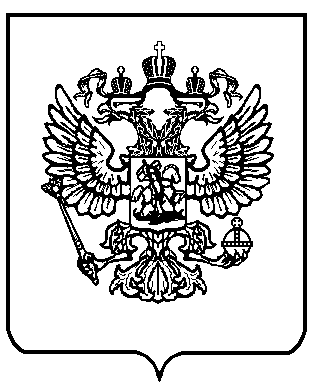 